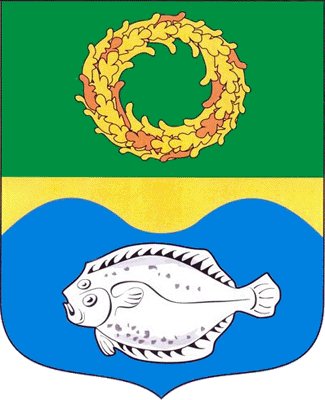 Инвестиционный паспорт муниципального образования«Зеленоградский муниципальный округ Калининградской области»2023 год ОБЩИЕ СВЕДЕНИЯУстав муниципального образования «Зеленоградский муниципальный округ Калининградской области» принят Решением окружного Совета депутатов муниципального образования «Зеленоградский городской округ» от 16 ноября 2021 года № 117.Границы муниципального образования «Зеленоградский муниципальный округ Калининградской области» утверждены Законом Калининградской областной Думы № 303 от 05 декабря 2008 года «Об изменении границ муниципальных образований».В соответствии с Законом Калининградской области от 27 апреля 2015 года № 420 «Об объединении поселений, входящих в состав муниципального образования «Зеленоградский район» и организации местного самоуправления на объединенной территории» с 01 января 2016 года городское и сельские поселения были объединены в Зеленоградский городской округ.Административный центр муниципального образования – город Зеленоградск. Зеленоградск расположен в 32 километрах от областного центра – города Калининграда, связан с ним автомобильной и железной дорогами. В 17 километрах находится аэропорт «Храброво». Через Зеленоградск проходит транзитная автомобильная дорога в Литву (г. Клайпеда).В состав Зеленоградского муниципального округа входят 112 населённых пунктов. Наиболее крупные из них – г. Зеленоградск, пос. Романово, пос. Коврово, пос. Переславское, пос. Грачевка, пос. Лесное, пос. Красноторовка,   пос. Луговское.Общая площадь территории – 2016 кв. км, из них 1203 кв. км приходится на акваторию Куршского залива. Лесной фонд составляет 182 кв. км, сельскохозяйственные угодья – 512 кв. км.ЭКОНОМИЧЕСКОЕ ПОЛОЖЕНИЕ ОКРУГА1.1. Географическое положение, природные ресурсыМуниципальное образование «Зеленоградский муниципальный округ Калининградской области» расположено в северо-западной части Калининградской области. Территория округа омывается водами Балтийского моря и Куршского залива, отделенного от моря Куршской косой.Расположение территории на западе области в зоне активного влияния моря обуславливает мягкую зиму с частыми оттепелями и неустойчивым снежным покровом, долгое умеренное теплое лето. Территория избыточно увлажнена. По растительному зонированию округ относится к зоне смешанных лесов. Леса хвойных и смешанных пород занимают 22 процента территории округа. Суходольные луга в округе используются под пастбища и сенокосы, низинные луга - под сенокосы.В пределах административных границ муниципального образования находится государственный природный национальный парк «Куршская коса».Территория муниципального образования обладает уникальными природными ресурсами для развития рекреации: море, мягкий морской климат, пляжи, лесные массивы, живописные ландшафты, минеральные воды и лечебные грязи.Рисунок 1 Географическое положение Зеленоградского муниципального округа Калининградской области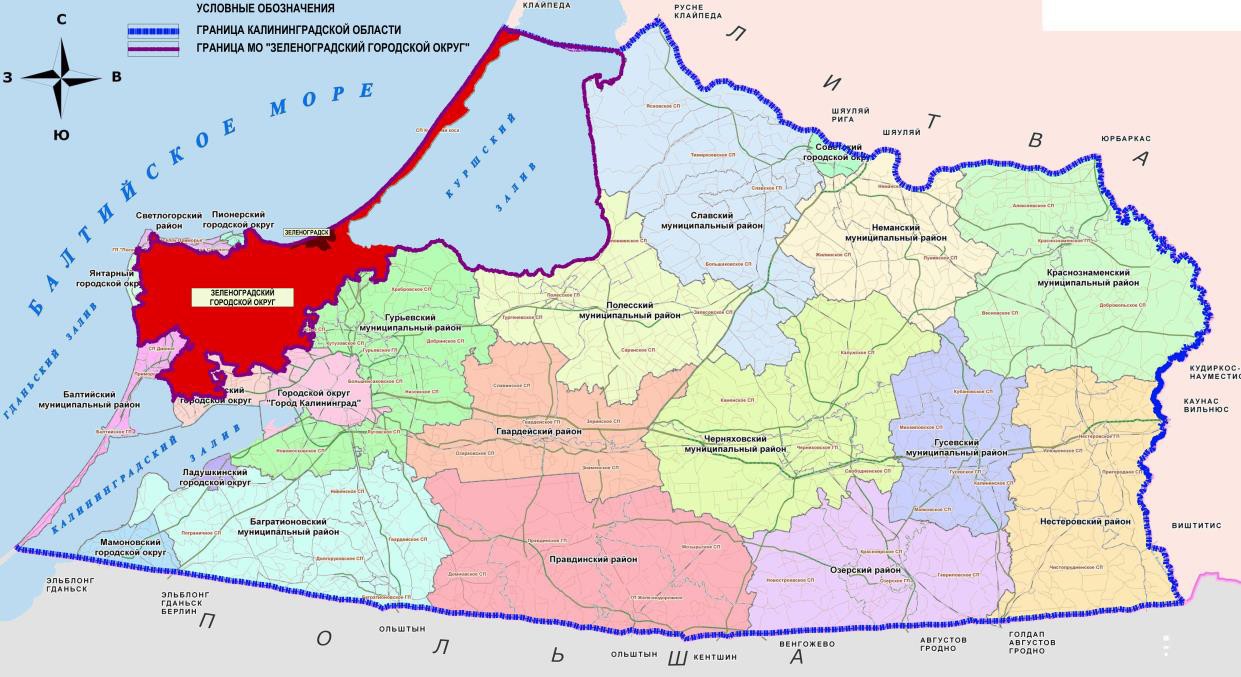 На территории Зеленоградского округа расположены месторождения полезных ископаемых. В частности, имеются залежи бурого угля (запасы 30 млн. т), топливного торфа (2 млн. т), каменной соли, глинистого сырья – более 10 млн. тонн, песчано-гравийной смеси и строительных и кварцевых песков. Также имеются подземные пресные воды и подземные минеральные воды.Грачевское месторождение бурого угля небольшое, с запасами около 30 млн. т. Из его углей можно организовать производство ценнейшего продукта – горного воска, применяемого в металлургии, химической, целлюлозно- бумажной и легкой промышленности, в медицине. Проекты их использования в качестве топлива не приняты по экологическим соображениям.На территории округа размещено 7 государственных природных  заказников регионального значения: «Надеждинское 2», «Могайкино», «Романовское», «Дунаевское», «Шатровское», «Майское», «Тихореченское» общей площадью 5 718 га. Созданы они с целью сохранение ценных объектов и комплексов неживой природы (месторождений янтаря и связанных с ними элементов ландшафта), а также содействия научным организациям в проведении научно-исследовательских работ и экологического просвещения.Климатические условия благоприятны для отдыха, лечения и туризма, чистый морской воздух, насыщенный аэроионами, солями брома и йода. Умеренные температуры обеспечивают благоприятный отдых в течение летнего и зимнего сезонов.Зеленоградский округ обладает протяженными широкими пляжами и изобилует живописными местами, включая такое уникальное природное образование, как Национальный парк «Куршская коса», общей площадью территории 6 621 га (включена в список Всемирного наследия ЮНЕСКО). Это обуславливает развитие предприятий туристско-рекреационной специализации.Рекреационные ресурсы территории позволяют развивать: санаторно - курортное лечение, все виды длительного отдыха, кратковременный отдых, различные виды туризма, водный спорт. Город Зеленоградск по своим естественным ресурсам относится к категории климатических курортов приморских зон. На курорте проходят лечение больные с заболеваниями сердечно - сосудистой системы, опорно - двигательного аппарата, нервной, пищеварительной систем, гинекологическими заболеваниями.Одним из важнейших рекреационных ресурсов являются песчаные пляжи всего побережья Зеленоградской зоны.Западный, необычный для жителей России архитектурный стиль застройки города, гармоничное сочетание ландшафта и архитектуры, мелкомасштабный, комфортный для человека характер планировки - все это создает уникальный для нашей страны туристско-рекреационный ресурс.Выгодное географическое положение города Зеленоградска у основания Куршской косы обеспечивает развитие познавательного туризма. Рекреационные ресурсы территории позволяют развивать: санаторно-курортное лечение, все виды длительного отдыха, кратковременный отдых на морском берегу, различные виды туризма, водный спорт.1.2. Демографическая ситуацияДемографическая ситуация в Зеленоградском муниципальном округе более благоприятна, чем в большинстве муниципалитетах Калининградской области. В возрастной структуре населения выше доля детей и лиц трудоспособного возраста. Миграционное движение характеризуется довольно высоким и стабильным миграционным приростом.Таблица 1 Численность населения Зеленоградского округа Из-за особенностей возрастной структуры населения, определяемой резким снижением уровня рождаемости в 00-е годы, в трудоспособный возраст вступает меньшее количество молодежи. Поэтому миграционный приток совершенно необходим не только для роста, но и для сохранения численности трудовых ресурсов. При рассмотрении статистических данных по региональной миграции, а также с учетом отрицательного сальдо естественного прироста можно сделать выводы, что положительная динамика роста населения Зеленоградского округа обеспечивается за счет прибытия новых граждан.Стабильное увеличение миграционного населения характеризуется следующими факторами:Ввод в действие новых хозяйственных объектов, производств, где необходимы дополнительные источники рабочей силы.Развитие инфраструктуры для жизнедеятельности (ввод нового жилья, ремонт и реконструкция инфраструктурных и рекреационных объектов, объектов социальной сферы).Благоприятная экологическая обстановка и наличие особых природных условий.1.3. Трудовые ресурсы, занятость населенияВ среднесрочной перспективе стоит ожидать прироста численности населения МО «Зеленоградский муниципальный округ Калининградской области» в центре – г. Зеленоградске и его ближайших окраинах.Таблица 2 Среднесписочная численность работников организаций Зеленоградского округа Среднемесячная заработная плата работников организаций Зеленоградского округа выше, чем в большинстве муниципалитетах Калининградской области, в 2023 году составила  66213,2 рублей.1.4. Уровень жизни населенияДоходы населения Зеленоградского округа показывают высокие темпы роста. Так средний размер заработной платы по Зеленоградскому округу в 2023 году составил 66213,2 рублей, что на 18,2% больше показателя 2022 года. По уровню заработной платы наш округ занимает 3 место среди муниципалитетов области (после г. Светлый и пгт. Янтарного). Таблица 3 Доходы населения Зеленоградского  округа по отраслям экономики1.5. Состояние жилищного фонда и качества среды обитанияСтроительство большей части жилищного фонда ведется частными застройщиками. Наиболее крупными застройщиками в Зеленоградском округе являются  ООО «МПК – Инвест», ООО «Еврострой Инвест», ООО «СЗ «Зел», ООО «СЗ «БалтикРемКомплект», ООО «СЗ «Эллипс», ООО «Новая компания», ООО «СЗ «Ривьера» и др.             Таблица 4 Строительный рынок Зеленоградского округа Жилищный фонд Зеленоградского округа насчитывает 10258 объектов (многоквартирные дома и индивидуально-определенные здания) общей площадью 2535,8 тыс. кв. м. Общая площадь жилых помещений в расчете на одного жителя округа составляет 64,7 кв. м.1.6. Состояние реального сектора экономикиНа территории Зеленоградского округа зарегистрировано 869 хозяйствующих субъектов, 735 из которых относится к частной форме собственности. Негосударственный сектор занимает доминирующее положение в хозяйственном комплексе Зеленоградского муниципального округа Калининградской области.Таблица 5 Распределение субъектов хозяйственной деятельности Зеленоградского округа Современный производственный потенциал Зеленоградского округа определяют сельскохозяйственные предприятия, субъекты туризма и отдыха, а также во многом связанные с ними предприятия торговли и общественного питания.Меньшее значение имеют предприятия традиционных для Зеленоградского округа легкой и пищевой промышленности, при этом за последние годы на территории Зеленоградского округа размещены крупные предприятия импортозамещающей промышленности. Стоит отметить позитивную тенденцию в инвестиционной активности, что отмечается в статистических данных.На фоне умеренного роста в сфере производства, оказания услуг и торговли, уверенный рост демонстрирует сельское хозяйство.Таблица 6  Наиболее крупные предприятия Зеленоградского  округа В округе продолжается реализация крупных инвестиционных проектов, в том числе регионального и федерального значения. Наиболее крупные из них:1. «Освоение месторождения D33 с объектами инфраструктуры» ООО «Лукойл-Калининградморнефть» с объемом инвестиций свыше 125 млрд. рублей. Проект предусматривает строительство морской стационарной платформы и линейных объектов инфраструктуры для добычи, сбора и транспорта продукции. Нефтяное месторождение D33 расположено в 57 км от побережья Куршской косы и является самым крупным месторождением «Лукойла» из открытых за последнее время на шельфе Балтийского моря. Его запасы составляют около 21 млн. тонн нефти.2. Развитие индустриального парка Храброво с объемом инвестиций более 16 млрд. рублей. На территории индустриального парка «Храброво зарегистрированы 29 резидентов, которые реализуют 30 проектов.Весной 2023 года в индустриальном парке «Храброво» открыли новый фармацевтический завод. Самый крупный инвестор АО «Отисифарм Про» направил на реализацию проекта более 4,7 млрд. рублей мест. Сейчас в «Отисифарм Про» работает более трёхсот сотрудников. В перспективе компания планирует нанять ещё порядка двухсот специалистов. На предприятие выпускают противовирусные, антисептические, противовоспалительные и противогрибковые средства. В 2023 году запустили новый инвестиционный проект - производство электрооборудования и кровельных материалов. Инвестиционный проект рассчитан на три года. На предприятии планируют выпускать конструкции для электростанций, профнастил, металлочерепицу и другие элементы кровли.3. Продолжение строительства Приморского кольца, общая стоимость проекта более 55 млрд. рублей.4. Продолжение строительства велодорожки «От косы до косы», стоимостью более 1,5 млрд. рублей.Реализации этих проектов обеспечит существенный рост доходов бюджета, создание дополнительной транспортной и социальной инфраструктуры, а также дополнительных рабочих мест. Комплексное развитие округа за счет этих и других проектов, прежде всего в сфере туризма и обслуживающего сервиса, позволяет с уверенностью смотреть в будущее.  Центр исторической реконструкции «Кауп» в 2023 году стал победителем конкурса президентских грантов с проектом средневекового театра «Огни Каупа». В рамках проекта «Огни Каупа» в поселении викингов была установлена площадка для театра, навесы для зрителей на случай непогоды или палящего солнца. Появилась арена «Огненный мастер» для тренировок артистов-фаерщиков и проведения для них мастер-классов от опытных мастеров, специалистов по пожарной безопасности и актёрскому мастерству. Для труппы театра были сшиты костюмы и приобретено музыкальное и световое оборудование. Средневековый театр «Огни Каупа» - первый театр в Калининградской области, в котором смогут выступать артисты, использующие трюки с открытым огнём (фаер-шоу).  Проект реализован при финансовой поддержке Фонда президентских грантов. Общая стоимость проекта 5,2 млн. рублей.В 2023 году Калининградская региональная общественная организация «Центр исторической реконструкции «Кауп» с проектом «Сказочная эко-деревня «Холмогорье» вошла в 100 лучших проектов по версии оценки президентских грантов.Проект «Сказочная эко-деревня «Холмогорье» стал победителем второго конкурса президентских грантов 2021 года. «Сказочная эко-деревня «Холмогорье» - это площадка для ознакомления детей с природными богатствами области.На территории Холмогорья обустроено 7 сказочных домиков, смотровая башня, яблоневый сад и пирс на берегу озера. Все это органично вписано в холмистый ландшафт живописного места на берегу озера в поселке Романово на противоположном берегу от деревни «Кауп». Также в Холмогорье живут козы, бараны, кролики, которые тоже стали неотъемлимой частью эко-деревни.Реализации этих проектов именно в нашем округе имеют очень важное значение, с точки зрения роста доходов бюджета, создания дополнительной транспортной и социальной инфраструктуры и создания дополнительных рабочих мест. В 2023 году и последующих годах динамика инвестиций в основной капитал определяется реализацией еще нескольких инвестиционных проектов, в том числе:•	модернизация действующих предприятий промышленного производства и транспортного комплекса;•	строительство объектов «РосРезерв» в районе поселка Зеленый Гай;•	активное жилищное, в т.ч. индивидуальное жилищное строительство. •	создание рекреационных объектов береговой инфраструктуры в городе Зеленоградске.•	строительство и реконструкция гостиниц, ресторанов и торговых объектов.1.7. Состояние розничной торговли и общественного питанияНа 1 января 2024 года в схему размещения нестационарных торговых объектов включено 242 торговых объекта, на территории муниципального округа осуществляет деятельность 415 стационарных торговых объектов и их количество из года в год увеличивается.  Организовано две круглогодичные специализированные ярмарки по продаже сувенирной продукции («Аллея дружбы» и площадь «Роза ветров»). Постоянно проводятся ярмарки выходного дня.Необходимо отметить ежегодный значительный рост количества открываемых кафе и ресторанов. В настоящее время на территории муниципалитета функционирует более 70 объектов общественного питания, которые могут единовременно принять более 4200 гостей и 19 нестационарных сезонных объектов – летних кафе на 400 посадочных мест. Но и этого уже недостаточно для того, чтобы удовлетворить потребности жителей и гостей города.В соответствии с утвержденной схемой размещения нестационарных сезонных торговых объектов выдано 107 разрешений на осуществление сезонной торговли (сувенирная продукция, напитки, мороженное, прокат велосипедов и самокатов) сроком на 6 (шесть месяцев).В 2023 году проведено 3 (три) открытых конкурса на право размещения нестационарных торговых объектов.  По результатам проведения конкурсных процедур заключено 16 договоров.Администрацией разработана и утверждена концепция по внешнему виду новых нестационарных торговых объектов, в соответствии с которой возводятся все вновь устанавливаемые объекты торговли.За счет платежей, по договорам на размещение НТО, в 2023 году в бюджет поступило 14 млн. 132 тыс. рублей (в 2022 году- 8 млн. 321 тыс. рублей).На 2024 год планируется увеличение поступления платежей, за счет размещения новых нестационарных торговых объектов, а также ранее установленных платежей.1.8. Сельскохозяйственный потенциалРазвитие сельского хозяйства является одним из приоритетов экономической деятельности на территории округа. В 2023 году посевная площадь в округе без учета кормовых культур увеличилась на 349 гектара и составила 8 812 гектаров. Предпочтение хозяйства округа по-прежнему отдают выращиванию зерновых и зернобобовых культур. В 2023 году зерновыми и зернобобовыми засеяли порядка 5 211 гектаров. Также в 2023 году на 73% увеличилась площадь засеянных озимым рапсом земель, она составила 2 189 гектаров. Увеличение площадей позволило местным аграриям побить не только собственные рекорды, но и стать одними из лучших в области. Так, в тройку лидеров по урожайности рапса в Калининградской области вошло хозяйство ЗАО «Луговское», собрав 44,8 центнера маслосемян с каждого гектара, превысив средний показатель области на 22 %.Несмотря на климатически тяжелый год и сильную засуху весной, овощеводческие хозяйства муниципалитета смогли обеспечить стабильное производство продукции на уровне прошлого года. С этого года одним из направлений в развитии овощеводства стало выращивание чеснока. В прошедшем сезоне урожай собрали с 4 гектаров, а в текущем году планируют - с 10 гектаров.Ягодные хозяйства округа расширили свои площади, достигнув 36 гектаров. Это позволит дополнительно получить почти 70 тонн качественной продукции в предстоящем году. Также в 2024 году расширится ассортимент ягодных культур, благодаря закладке плантации облепихи. Осенью 2023 года заложено 4 гектара культурной облепихи, весной 2024 года предприниматель планирует увеличить площадь закладки до 8 гектаров. В 2023 году силами подведомственной организации было проведено уничтожение борщевика Сосновского на площади 2400 гектаров. Всего на ликвидацию было выделено 27,9 миллиона рублей, из них: 9 миллионов - из местного бюджета. Эффективное проведение ежегодных мероприятий по ликвидации опасного сорного растения позволили в 2023 году стать лучшим муниципальным образованием в борьбе с борщевиком Сосновского в Калининградской области.На регулярной основе в округе проводится мониторинг состояния мелиоративных сетей. Силами подрядных организаций очищено 1,5 километра внутрихозяйственных мелиоративных сетей, введена в эксплуатацию после капитального ремонта насосная станция, расположенная вблизи Куршского залива, что позволит улучшить состояние сельхозземель площадью 230 гектаров.В рамках осуществления мониторинга земель сельскохозяйственного назначения было обследовано 1093 земельных участка на общей площади 6 049 гектар, из них на 527 выявлено засорение борщевиком Сосновского; 486 земельных участка расположенные рядом с населенными пунктами и лесными массивами; 81 предоставленных в аренду.В рамках профилактической работы собственникам земельных участков направлены 818 уведомлений о необходимости использования земельных участков по целевому назначению, совместно с отделом муниципального контроля выданы 107 предостережений о недопустимости нарушений требований земельного законодательства Российской Федерации на общей площади 2748 гектар. По итогам данных мероприятий собственники 146 земельных участков приступили к их использованию на общей площади 1200 гектар.С целью поддержки сельхозпроизводителей и развития фермерских хозяйств на территории округа в 2023 году предоставлено 6 земельных участков в безвозмездное пользование общей площадью 81 гектар,1 земельный участок в аренду, общей площадью 25 га, а также 2 земельных участка в собственность, площадью 35 га. используемых в соответствии с целевым назначением.В 2023 году на поддержку сельского хозяйства в рамках мероприятий государственной программы развития сельского хозяйства за счет средств областного и федерального бюджетов  всего направлено более 184 миллионов рублей. 23 вида субсидий по направлениям животноводство и растениеводство получили 19 сельхозпроизводителей, в том числе 11 крестьянских фермерских хозяйств. Одно хозяйство получило возмещение части затрат на уплату процентов по инвестиционным кредитам в сумме более 763 тыс. рублей.  Шесть  КФХ получили грант  на развитие в сумме 33,1 млн. рублей.Стабильные показатели сохраняются в сфере молочного скотоводства. В округе развивается мясное скотоводство, фермерское хозяйство «Муромское» приобрело в текущем году 12 голов племенных телок галловейской породы. Сейчас в хозяйстве содержится более 70 голов крупного рогатого скота различных пород на круглогодичном пастбищном содержании. В 2023 году региональным Минсельхозом хозяйство признано лучшим проектом «Агростартап». Развивается и молочное козоводство: поголовье коз увеличилось в 2023 году на 32%. Фермерское хозяйство Елены Пахомовой из поселка Горьковское стало первым в Калининградской области, где проведена бонитировка коз (оценка племенных качеств по определенным стандартам). Хозяйство планирует стать племенным репродуктором коз альпийской породы, по итогам первой бонитировки 95% коз отнесено к классу «элита».  В округе сохраняется положительный тренд роста объемов производства мяса, в 2023 году сельхозорганизациями произведено мяса на 15 % больше в сравнении с прошлым годом. Значительную долю производства мяса составили свинокомплекс «Мельниково» и птицеводческий комплекс «Продукты питания».1.9. Туристический потенциалТуризм один из основных видов экономической деятельности на территории округа. В 2023 году Зеленоградск посетило около 3 млн. 440 тыс. человек с однодневным визитом и около 840 тыс. человек с многодневным визитом. Туристический поток в муниципальное образование увеличивается с каждым годом. Наряду с летним отдыхом, Зеленоградск особенно популярен в период новогодних праздников. Во время новогодних праздников Зеленоградск посетило около 420 тысяч человек, что на 20% больше, чем в 2023 году. Впервые на центральной площади в Зеленоградске вели онлайн - трансляцию новогодних поздравлений  Президента и Губернатора. Также во время праздников организовывали ежедневное шествие Дедов Морозов и Снегурочек, забег Дед Морозов.По итогам голосования, проводимого журналом «Russian Traveler» город Зеленоградск был признан победителем Премии «Russian Traveler Awards», посвященной главным туристическим возможностям России в номинации «Оздоровительный курорт». Наш курорт набрал 28% голосов участников голосования, опередив еще 9 номинантов. Эту почетную награду в конце 2023 года получил министр по культуре и туризму Андрей Ермак. Также, лучшим «Экомаршрутом» признан Танцующий лес на Куршской косе: природная достопримечательность набрала 21% голосов и стала первой из 35 номинантов. По результатам  голосования на сервисе для планирования  путешествий OneTwoTrip  Зеленоградск занял первое место среди городов с отелями, которые особенно нравятся путешественникам. Отели Зеленоградска по отзывам туристов набрали 9,19 из 10  баллов.Подводя итоги 2023 года, сервис онлайн-бронирования Ostrovok.ru назвал лучшие отели в России. В Зеленоградске отметили 13 объектов размещения - это отели «Резиденция», Маяковский, бутик-отель «ПАРАDОХ», гостевые дома «20 Меридиан», « Дюна-центр» и «Логер Хаус», мини-отели «Вилла Лана» и «Принцесса Элиза», отели «Априори», «Кандинский», «Кристалл», «Спа Зеленоградск» и «Элиза Инн».Туристско-рекреационная сфера муниципального образования представлена более 109 объектами гостеприимства. Общее количество мест размещения составляет более 5900.В Зеленоградске активно продолжает работать Ассоциация рестораторов и отельеров, учредителем которой является администрация округа. В настоящее время ассоциация насчитывает в своем составе 90 организаций. Большая часть массовых мероприятий проводится при участии Ассоциации и за счет их финансовой поддержки. Подобная ассоциация создана и функционирует только в нашем муниципалитете, создавая достойную конкуренцию, аналогичной ассоциации Калининградской области. Необходимым условиям для развития туризма является усиление туристской инфраструктуры за счет увеличения спектра и повышения качества предоставляемых услуг. Основными направлениями здесь являются увеличение количества качественных объектов размещения, учреждений питания, объектов досуга и расширение спектра предоставляемых бытовых услуг. В целях развития туризма в муниципальном образовании «Зеленоградский муниципальный округ Калининградской области» в 2023 и в последующие годы планируется строительство и реконструкция гостиниц и гостевых домов.В 2023 году завершились основные работы по реставрации здания отеля «Восточная Пруссия». «Восточная Пруссия» — под таким названием здание вошло в официальный государственный список объектов культурного наследия в наши дни. К туристическому сезону в этом здании открылась первая пятизвездочная гостиница «Мистерс Юст’с»  с рестораном «Ривьера». В отеле - один номер категории «высшая люкс», 14 номеров категории «высшая джуниор сюит», 12 номеров первой категории. Объём инвестиций составил 250,0 млн.  рублей.В настоящее время на променаде в Зеленоградске активно ведется строительство мультифункционального отеля Princesse Royal (бывшая гостиница Газпрома). Общая площадь будущего гостиничного комплекса — 23 517 кв.м. Первый этаж гостиничного комплекса отведут под семейный ресторан и оздоровительный спа-центр с минеральными источниками, открытыми и закрытыми бассейнами. С первого по четвёртый этаж запроектированы номера пятизвёздочного отеля. На крыше комплекса разместится ресторан высокой кухни. Проект также предусматривает подземную парковку на 99 мест. Объём инвестиций составит 2 млрд. рублей.На Курортном проспекте,18 продолжаются работы по восстановлению исторического здания «Дом звездного неба». В 2007 году здание получило статус объекта культурного наследия, а с 2009 года является объектом культурного наследия местного значения. Проект реконструкции бывшего торгового дома «Штернфельд» прошёл экспертизу. В 2017 году администрация в судебном порядке инициировала изъятие данного объекта у нерадивого собственника, а в 2021 году, после разработки проектной документации и проведения противоаварийных работ, данный объект был продан администрацией на открытом аукционе. Фасадные работы на данном объекте будут закончены в первой половине 2024 года, а полноценное открытие планируется в 2025 году.В здании планируют открыть гостиницу на 43 номера, на первом этаже появится кафе,  ресторан и конференц-зал на 140 мест, в подвале  здания - пивной клуб.В пос. Куликово в игорной зоне «Янтарная» реализуется инвестиционный проект - строительство казино «Шамбала». На сегодняшний день введена в эксплуатацию первая очередь казино с двумя ресторанами, концертным залом и 120-ью игровыми автоматами.В 2024-2025 годах в рамках проекта будет построена 8-ми этажная гостиница на 270 номеров и три ресторана на 315 посадочных мест. Уже проинвестировано 340 млн. рублей. Общий объем инвестиций составит 3,5 млрд. рублей.На сегодняшний день на территории МО «Зеленоградский муниципальный округ» имеются 1 муниципальный Зеленоградский городской краеведческий музей и 18 частных музеев: музей кошек «Мурариум», музей Черепов и Скелетов, «Музей Ангелов», музей филинов и сов «ФилоСовия», музей под открытым небом «Кауп», музей печатных машинок, музей суеверий, музей истории Куршской косы, Музей мусора, а также открытые в музей Курортной Моды, музей кукол и музей архитектуры и истории «Кенигсберг», а также открытые в 2023году – музей восковых фигур, Планетарий-Галактика Знаний, Частная коллекция Старинные игрушки, музей рыбака и рыб.У гостей города Зеленоградск позиционируется как город-музей. По итогам голосования, проводимого сервисом путешествий tutu (https://www.tutu.ru/), российские тревел-блогеры и журналисты составили список лучших музеев и авторских экскурсий России. В рейтинг лучших музеев страны вошли Музей курортной моды и Музей архитектуры и истории «Кенигсберг».На территории округа действует МАУ «Информационно-туристический центр». Его непосредственной задачей является предоставление информации о местных туристических продуктах, достопримечательностях, исторических ценностях региона, мероприятиях, экскурсионных маршрутах, транспорте, развлечениях, местах общественного питания и размещения гостей города. В 2023 году  услугами информационно-туристического центра воспользовались 65558 человек, что на 168% превысило количество обращений прошлого периода 2022 года. Такая статистика  позволяет сделать вывод о правильном направлении в работе и информационном  продвижении, что способствует увеличению востребованности ИТЦ.  Проводя анализ посетителей можно смело отметить, высокий уровень интереса к Зеленоградску жителей российских регионов, а также сказать, что Зеленоградск является городом устойчивого развития туризма, и привносит большой вклад в развитие внутреннего российского туризма в целом.За прошедший год центром  предоставлено  значительное количество услуг в области информирования туристов о культурно-массовых мероприятиях города, музеях, объектов достопримечательности,  туристических маршрутах, объектов размещения, питания, проведения досуга, пляжного отдыха. Оказаны услуги в помощи аренды транспорта, поиск гидов, переводчиков, организации групповых и индивидуальных экскурсий.В рамках сотрудничества с туроператорами области, центром разработана сводная программа туристических маршрутов, которая позволяет гостям города выбрать любой маршрут в удобное для них время. Индивидуальный подход к каждому туристу.  Так же ведется ежедневная работа по увеличению информационной печатной продукции, для бесплатного пользования как гостям так и местным жителям Зеленоградска и области.В 2023 году ИТЦ Зеленоградска принял участие в Фестивале бесплатных пешеходных экскурсий, в рамках которого провел 7 пешеходных прогулок по городу. Центром проведен конкурс рисунка «Город глазами художника»,  мастер классы по изготовлению изделий из янтаря с известным Калининградским ювелиром Евгением Романовым, акция «Напиши письмо Деду Морозу».В 2023 году в рамках сотрудничества с Калининградским колледжем сервиса и туризма и БФУ им. Канта, ИТЦ принял на практику 7 студентов.В марте 2023 года ИТЦ принял участие в международной туристической выставке «Интурмаркет» г. Москва. В ноябре 2023 года во Всероссийском форуме по развитию патриотического туризма г. Санкт Петербург.Для удобства приезжающих  на автомобилях  гостей  функционирует 45 парковок на 3116 мест, из которых 28 на 2106 мест   расположены на   территории г. Зеленоградска. Бесплатных - 38 парковок на 2000 мест, из которых 21 парковка, рассчитанная на 992 места, расположена на территории г. Зеленоградска. В п. Сосновка частным инвестором на территории экоплощадки «Зеленый кот» построена автомобильная парковка на 77 парковочных мест для легковых авто и 5 мест для туристических автобусов. Грантовую поддержку на строительство этой парковки оказало Правительство Калининградской области. На въездах в город установлены электронные табло с информацией о свободных местах на парковках.С 2023 года на территории г. Зеленоградска размещается более 30 точек проката самокатов и велосипедов по принципу «шеринга».На территории города установлено 18 стационарных туалетов,  из которых один бесплатный.C 2022 года используется брендбук города Зеленоградска, который разработан студентами БФУ им. Канта. Брендбук является обязательным для использования муниципальными предприятиями и учреждениями, а также рекомендован к использованию всем организациям и физическим лицам при подготовке и проведении праздничных мероприятий, при позиционировании и популяризации города.В 2023 году дополнительно установили  три информационно-навигационные стелы. Общая стоимость проекта составила более 2 млн. рублей, из которых 1,4 млн. рублей – средства областного бюджета. Всего на территории города Зеленоградска расположено 6 стел.Для отдыха жителей и гостей округа постоянно проводится работа по обустройству и оборудованию пляжей. Общая протяженность официальных оборудованных безопасных пляжей на территории муниципалитета в 2023 году составила 4050 метров.1.10. Транспортный потенциалПо территории округа проходят линии двух маршрутов железной дороги общей протяженностью 84,8 километра:Калининград - Зеленоградск - Пионерский;Калининград - Переславское - Светлогорск.Из общего объема перевозок по железной дороге 76 процентов составляют пассажирские перевозки.На территории Зеленоградского муниципального округа функционирует семь муниципальных автобусных маршрутов, по которым осуществляется перевозка пассажиров и багажа организацией перевозчиком ООО «Кранцтревел», определенной по результатам проведения конкурсных процедур:- № 1 «город Зеленоградск»;- № 2 «город Зеленоградск – п. Малиновка»;- № 19 «Зеленоградск – Луговское»;- № 22 «Зеленоградск – Краснофлотское»;- № 200 «Зеленоградск – Дворики»;- № 210 «Зеленоградск – Морское»;	- № 220 «Зеленоградск, ул. Приморская – п. Морское».Перевозка пассажиров и багажа также осуществляется по девяти межмуниципальным автобусным маршрутам. Два международных маршрута до г. Клайпеда в 2022 году фактически прекратили свое существование.В связи с тем, что муниципальные перевозки являются не рентабельными, организации-перевозчику выделяется субсидия на возмещение недополученных доходов в сумме 110 000 рублей в месяц (1 320 000 в год).По результатам проведения конкурсных процедур перевозки пассажиров и багажа автомобильным транспортом по муниципальным маршрутам осуществляется ООО «Кранцтревел»,Руководством ООО «Кранцтревел», после заключения договора, было проведено обновление автопарка. С 2020 года компанией приобретено 9 новых автобусов, средней о большой вместимости. Объем перевозок пассажиров за 2023 год составил более 69 тысяч человек.На всех автобусах установлена система ГЛОНАСС, что позволяет администрации контролировать работу компании в режиме реального времени.У гостей и жителей округа имеется возможность в реальном времени отслеживать местонахождение и время прибытия общественного транспорта на остановочные пункты, через приложения Яндекс, 2ГИС и другие.1.11. Инфраструктура поддержки субъектов малого и среднего предпринимательстваВ рамках муниципальной Программы развития и поддержки малого и среднего предпринимательства в МО «Зеленоградский муниципальный округ Калининградской области» на 2020 - 2023 годы, реализован  комплексный план действий по созданию благоприятной среды для развития предпринимательства. Общий объем финансирования по Программе на 2022 год составляет 250 тыс. рублей.Деятельность Фонда «Центр поддержки малого и среднего предпринимательства Зеленоградского района» за отчетный период была направлена на поддержку и развитие регионального предпринимательства, повышение имиджа предпринимателя, оказание помощи в ведении бухгалтерского и налогового учета а именно:За период с января по октябрь 2023 году за консультациями в Фонд обратились более 420 СМСП и физических лиц по вопросам создания, ведения и развития бизнеса и деятельности в качестве самозанятого. Оказано более 1000 юридических, бухгалтерских, налоговых и др. консультаций; на постоянной основе ведется деятельность по разъяснению порядка работы и применения налога на профессиональный доход, информирование граждан о мерах поддержки предпринимателей и самозанятых. По запросу ведется мониторинг налоговых обязательств предпринимателей и разъяснения порядка начисления уплаты налогов.2. На постоянной основе ведется бухгалтерский и налоговый учет предприятий Зеленоградского муниципального округа. Подготовлено и отправлено 1200 пакетов документов (деклараций, отчетов, уведомлений и др.) в налоговые органы, в ФОНД ПЕНСИОННОГО И СОЦИАЛЬНОГО СТРАХОВАНИЯ РОССИЙСКОЙ ФЕДЕРАЦИИ,  органы государственной статистики. Фондом заключено 45 договоров на бухгалтерское и налоговое обслуживание организаций и индивидуальных предпринимателей;3. Государственная регистрация/прекращение деятельности индивидуальных предпринимателей и юридических лиц:- Фондом подготовлены документы для государственной регистрации и зарегистрированы 12 индивидуальных предпринимателя, 3 юридических лица;- Оказана консультации по регистрации и ведению деятельности 39 физическим лицам, желающим вести деятельность в качестве самозанятых. При содействии Фонда самозанятыми зарегистрировались 8 человек.4. Предпринимателями, обратившимися в Фонд ЦПМСП Зеленоградского района в 2023 году, создано 43 рабочих места.5. Проведена активная работа по разъяснению порядка уплаты и расчета налогов в связи с переходом на единый налоговый платеж.6. В рамках сотрудничества с Комитетом социальной защиты населения администрации МО Зеленоградский городской округ» Фондом направлено 16 СМСП и самозанятых граждан для подачи заявления на получение государственной социальной помощи на основании социального контракта.7. Фондом активно ведется работа по разъяснению порядка ведения воинского учета в организациях. Ведется работа с военным комиссариатом Зеленоградского района и Администрацией Зеленоградского МО по бронированию граждан, пребывающих в запасе. Фондом подготовлено 6 полноценных комплектов документов для организации ведения воинского учета на предприятиях Зеленоградского района. Заключены договоры на оказание услуг по ведению воинского учета и бронированию граждан, находящихся в запасе с организациями, осуществляющими деятельность в Зеленоградском МО. 8. На постоянной основе ведется актуализация информации, касающейся ведения предпринимательской деятельности и своевременное информирование предпринимателей Зеленоградского муниципального округа. Проводится мониторинг обучающих мероприятий для СМСП на территории Калининградской области и доводится информация до сведения предпринимателей.1.12. Бюджетный потенциалБюджетная и налоговая политика муниципального образования «Зеленоградский муниципальный округ Калининградской области» в 2023 году была нацелена на достижение стратегических ориентиров социально-экономического развития муниципального образования «Зеленоградский муниципальный округ Калининградской области» посредством формирования сбалансированного бюджета муниципального округа и обеспечения его оптимальной структуры, в условиях решения ключевых задач развития муниципального округа, а также обеспечение прозрачности и открытости бюджетного планирования.В 2023 году в бюджет муниципального образования «Зеленоградский муниципальный округ Калининградской области» поступили доходы в сумме       2 млрд. 318,7 млн. рублей.В отчетный период доходы бюджета муниципального округа сложились из:налоговых доходов, поступивших в сумме 711,3 млн. рублей, их удельный вес в структуре доходов бюджета составил 30,7%;неналоговых доходов в сумме 657,9 млн. рублей, занимающих в структуре бюджета 28,4%;безвозмездных поступлений в сумме 949,5 млн. рублей, удельный вес в структуре доходов бюджета составил 40,9%.Налоговые платежиВсего налоговые платежи составили 711,3 млн. рублей, что превысило первоначальный план на 60,7 млн. рублей или на +9,3%.Налог на доходы физических лиц поступил в сумме 307,6 млн. рублей, по сравнению с первоначальным планом увеличился на +25,5 млн. рублей. Норматив отчислений составлял 30%.Доходы от акцизов на автомобильный и прямогонный бензин, дизельное топливо, моторные масла для дизельных и (или) карбюраторных (инжекторных) двигателей, производимые на территории Российской Федерации (далее – акцизы на нефтепродукты) поступили в сумме 28,1 млн. рублей или +3,1 млн. рублей от первоначального плана.Налоги на совокупный доход субъектов малого предпринимательства составили 129,2 млн. рублей. Поступления в 2023 году составили: упрощенная система налогообложения – 102,1 млн. рублей, единый сельхозналог –12,8 млн. рублей и налог, взимаемый в виде стоимости патента –14,3 млн. рублей.В 2023 году имущественные налоги поступили в сумме 241,4 млн. рублей.  Земельный налог составил 102,4 млн. рублей, налог на имущество физических лиц 88,2 млн. рублей или на +43,2 млн. рублей от первоначального плана или на +96%, налог на имущество организаций - 50,8 млн. рублей или на +10,8 млн. рублей от первоначального плана или на +27%. Динамика поступления налоговых доходов в 2023 году представлена на рисунке.Неналоговые доходыВ 2023 году неналоговые платежи поступили в сумме 657,9 млн. рублей, что превысило утвержденный первоначальный план на +323,4 млн. рублей или на 97%. Значительное увеличение произошло за счет поступлений за аренду земельных участков, от продажи земельных участков, от платы за негативное воздействие на окружающую среду и платы за вырубку зеленых насаждений (порубочный билет).Неналоговые поступления:- от поступлений за аренду земельных участков – 309,7 млн. рублей (+62,7 млн. рублей от первоначального плана); - от продажи земельных участков 85,2 млн. рублей (+62,2 млн. рублей от первоначального плана);- от поступлений за аренду муниципального имущества – 2,0 млн. рублей;- от приватизации муниципального имущества поступило 11,5 млн. рублей      (+10,0 млн. рублей от первоначального плана);- от платы за негативное воздействие на окружающую среду – 87,1 млн. рублей (+51,1 млн. рублей от первоначального плана);- от штрафов, санкций и административных платежей – 16,2 млн. рублей         (+ 1,2 млн. рублей от первоначального плана);- от прочих неналоговых поступлений 146,2 млн. рублей (+136,2 млн. рублей от первоначального плана), в том числе плата за размещение нестационарного торгового объекта: 14,3 млн. рублей, плата за размещение рекламной конструкции: 1,4 млн. рублей, плата за вырубку зеленых насаждений (порубочный билет): 128,8 млн. рублей (от ФКУ Упрдор «Северо-Запад» - 116,1 млн. рублей).Динамика поступления неналоговых доходов в 2023 году представлена на рисунке.Безвозмездные поступления в 2023 году составили 949,5 млн. рублей,  из  которых дотация -71,9 млн. рублей, субвенция – 559,9 млн. рублей, субсидия -148,0 млн. рублей, иные межбюджетные трансферты – 160,5 млн. рублей, а также прочие безвозмездные перечисления – 0,5 млн. рублей и возврат остатков целевых субсидий прошлых лет 8,7 млн. рублей.  Структура безвозмездных поступлений за 2023 год представлена на рисунке.Объем субсидий, полученных из вышестоящих бюджетов в 2023 году на исполнение полномочий муниципального образования составил 148,0 млн. рублей, в том числе на  организацию бесплатного горячего питания обучающихся, получающих начальное общее образование в государственных и муниципальных образовательных организациях -23,3 млн. рублей, реализацию мероприятий по обеспечению жильем молодых семей - 5,4 млн. рублей, на обновление материально-технической базы для организации учебно-исследовательской, научно-практической, творческой деятельности, занятий физической культурой и спортом в образовательных организациях (ремонт спортивного зала МАОУ «Гимназия «Вектор» г. Зеленоградска») - 4,0 млн. рублей, на оснащение (обновление материально-технической базы) оборудованием, средствами обучения и воспитания общеобразовательных организаций, в том числе осуществляющих образовательную деятельность по адаптированным основным общеобразовательным программам - 1,7 млн. рублей, на улучшение условий предоставления образования и обеспечение безопасности обучающихся в муниципальных образовательных организациях Калининградской области - 7,0 млн. рублей, на реализацию дополнительных общеобразовательных общеразвивающих программ по четырем направленностям (художественная, социально-гуманитарная (иностранные языки), техническая и физкультурно-спортивная) для обучающихся, получающих начальное общее образование в муниципальных общеобразовательных организациях - 6,4 млн. рублей; на решение вопросов местного значения в сфере жилищно-коммунального хозяйства - 35,1 млн. рублей, на благоустройство дворовых территорий в рамках реализации муниципальных программ формирования современной городской среды - 2,3 млн. рублей, на обеспечение мероприятий по организации теплоснабжения, водоснабжения, водоотведения - 16,0 млн. рублей, на капитальный ремонт и ремонт автомобильных дорог общего пользования местного значения и искусственных сооружений на них в населенных пунктах Калининградской области - 5,5 млн. рублей.Поступившие субвенции в сумме 559,9 млн. рублей направлены на организацию учебного процесса в дошкольных и школьных учреждениях – 370,9 млн. рублей, на осуществление полномочий по государственные поддержки сельского хозяйства – 144,0 млн. рублей.Иные межбюджетные трансферты поступили в сумме 160,5 млн. рублей, в том числе на создание комфортной городской среды в малых городах и исторических поселениях - победителях Всероссийского конкурса лучших проектов создания комфортной городской среды - 117,4 млн. рублей, на закупку учебников, допущенных к использованию при реализации программ основного общего и среднего общего образования для муниципальных общеобразовательных организаций - 4,7 млн. рублей, на проведение работ по уничтожению борщевика Сосновского - 20,8 млн. рублей. Расходы бюджета исполнены в сумме 2 млрд. 256,1 млн. рублей при первоначальном плане 1 млрд. 864,1 млн. рублей. С целью повышения эффективности и результативности бюджетных расходов, бюджет муниципального округа формируется и исполняется с применением программно-целевого метода, предусматривающего распределение бюджетных средств исходя из целей и задач социально-экономического развития муниципального образования. Приоритетное место в структуре бюджета занимают социально-ориентированные муниципальные программы. Так, на реализацию мероприятий в области образования направлено 730,4 млн. рублей, культуры – 117,7 млн. рублей, социальной политики – 49,7 млн. рублей, жилищно-коммунальное хозяйство – 734,3 млн. рублей, национальной экономики – 408,1 млн. рублей, общегосударственные вопросы - 203,0 млн. рублей. На рисунке представлена структура расходов бюджета муниципального округа в 2023 году.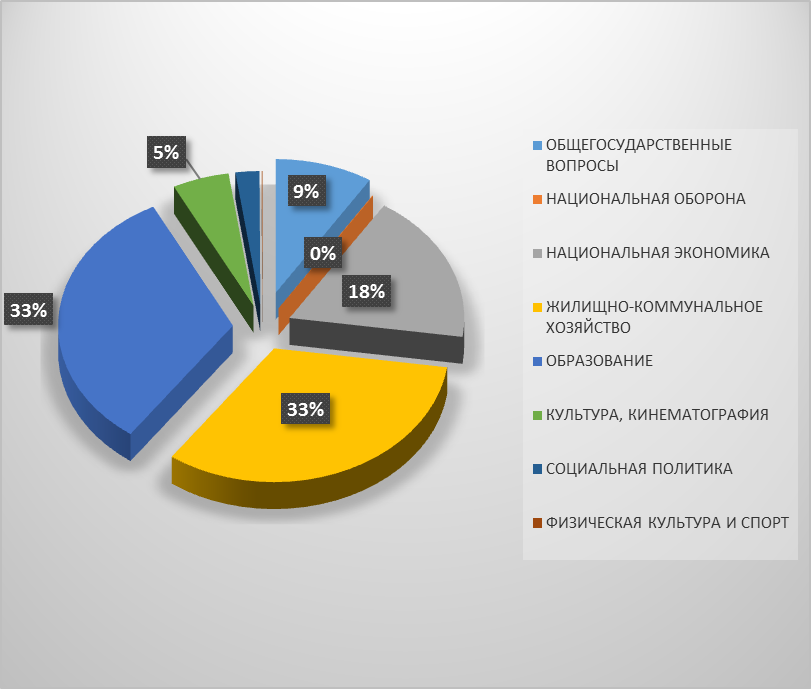 Решение вопросов местного значения Зеленоградского муниципального округа осуществлялось в отчетном году посредством финансирования 25 муниципальных программ на общую сумму 1 млрд. 751,1 млн. рублей, а также в рамках непрограммных направлений расходов - 505,0 млн. рублей.Таблица 7 Сведения по доходам и расходам бюджета Зеленоградского муниципального округа Калининградской области с учетом прогноза2.СОЦИАЛЬНОЕ ПОЛОЖЕНИЕ ОКРУГА2.1.ОбразованиеПриоритетной задачей образовательной политики является достижение современного качества образования, его соответствия актуальным и перспективным потребностям личности, общества и государства.В связи с этим в образовательных организациях МО «Зеленоградский муниципальный округ Калининградской области» осуществляется работа по реализации Указа Президента Российской Федерации от 07 мая 2018 г. № 204 «О национальных целях и стратегических задачах развития Российской Федерации на период до 2024 года», по совершенствованию системы образования, обеспечивающей государственные гарантии   прав граждан на получение общедоступного и бесплатного образования, путем выравнивания возможностей доступа к получению качественных образовательных услуг, независимо от места жительства.Дошкольное образование:Дошкольное образование – это фундамент образовательной системы, первая ступень системы непрерывного образования.На территории муниципалитета проживает 2733 детей дошкольного возраста от 2 месяцев до 7 лет. Услугами дошкольного образования охвачено 1657 воспитанников (1557 ребенка – в детских садах, 100 детей – в школах), что составляет 61 % от общей численности детей в возрасте от 2 месяцев до 7 лет.В настоящее время функционирует 11 муниципальных ДОУ, 6 – сельских; 5 –городских.В муниципалитете нет очереди в детский сад. Общедоступное и бесплатное дошкольное образование детей в возрасте от 1,5 до 7 лет реализовано на 100%.В системе дошкольного образования Зеленоградского городского округа трудятся 89 педагогических работников.В детских садах сохраняется стабильный педагогический коллектив, состоящий из квалифицированных кадров, имеющий достаточно большой опыт работы.  В рамках инвестиционной программы и с целью соблюдения санитарно - гигиенических требований, обеспечения безопасных, комфортных условий в организациях дошкольного образования проведены ремонтные работы.    В рамках инвестиционной программы в детском саду Проведен ремонт фасада и входных помещений детского сада пос. Кумачево. Стоимость ремонта    2 453 936 руб. 96 коп.  В 2023 г. проходил региональный этап конкурса профессионального мастерства «Воспитатель года - 2023». Округ представляла воспитатель из МАДОУ детского сада № 3 Филипенко Мария Михайловна.  Она вошла в десятку лучших воспитателей области.В 2023 году в дошкольных организациях округа внедрялись современные методы – проектная деятельность. В прошедшем учебном году в детском саду №1 реализован проект «Пряничная мастерская». Реализация этого проекта воспитывает интерес дошкольников к кулинарному искусству в процессе продуктивной деятельности, показывает детям красоту, художественную ценность пряника, как одного из значительных и выдающихся проявлений народного творчества, способствует воспитанию патриотических чувств, трудолюбия. Проект «Музей Балтийского моря» в детском саду №1 прививает любовь к природным богатствам нашей Родины, дает представление о природном богатстве нашего края – янтаре, знакомит с его свойствами. В детском саду № 3 реализован проект «Витражная мастерская «Калейдоскоп»» с целью повышения качества образования и ранней профориентации дошкольников.  В витражной мастерской дошкольники изучают техники росписи, основы композиции и цветоведения, знакомятся с современными направлениями в декоративно-прикладном искусстве, узнают о профессиях художника, дизайнера.В детском саду №4 в целях ранней профориентации реализуется долгосрочный проект «Инженерная школа. Судостроение». В этом году дошкольники знакомились с работой инженера – судостроителя. В детском саду №4 появился музей под открытым небом - «Музей кукол». Музей формирует систему ценностей ребенка в его приобщении к историческому, культурному, природному наследию, повышает общий культурный уровень детей и родителей.В детском саду №6 реализуется новый проект «Моя поликлиника», в котором дети знакомятся с профессией врача. В Центре оборудованы кабинеты специалистов разных направлений – кабинет окулиста, лора, стоматолога, педиатра. В детском саду «Сказка» открылась тематическая площадка под названием «Ботанический сад». На территории детского сада растут десятки деревьев редких пород, занесённых в Красную книгу природы. Теперь на территории ДОУ «Сказка» можно встретить удивительные деревья: мыльное дерево, дерево гинго, магнолию, тюльпановое дерево, всего 30 видов растений.Указанные мероприятия направлены на развитие детей на основе индивидуальных особенностей каждого ребенка, поддерживают инициативу детей в различных видах деятельности и обеспечивают равенство возможностей для каждого ребенка в получении качественного дошкольного образования.С целью развития научно-технического и творческого потенциала дошкольников, знакомству с основами инженерно-технического конструирования в детском саду п. Коврово реализуется проект «Ветроэнергетики»Проект «Солнечные часы» в детском саду п. Коврово развивает любознательность, пытливость ума, повышает эрудицию и расширяет кругозор воспитанников.Система общего образования округа представлена 8 школами, из которых: 5 средних и 3 основных школы.В черте города расположены 2 школы, в сельской местности – 6 школ.По состоянию на 01.12.2023 года в школах муниципалитета обучалось 3954 учащихся в 164 классах, работало 228 педагогических работников.По сравнению с прошлым, 2022 годом, численность обучающихся увеличилась на 204 человека. Было открыто 4 дополнительных класса.Показателем качества предоставляемых образовательных услуг является государственная итоговая аттестация по образовательным программам основного общего и среднего общего образования.В 2022 – 2023 учебном году 380 выпускников 9-х классов принимали участие в государственной итоговой аттестации (ГИА). Все выпускники (100%) получили аттестаты об основном общем образовании.26 выпускников (6,8 %) 9-х классов получили аттестаты об основном общем образовании с отличием:- МАОУ «СОШ г. Зеленоградска» – 8 человек,- МАОУ «Гимназия «Вектор» г. Зеленоградска» – 10 человек,- МАОУ СОШ п. Романово – 3 человека,- МАОУ ООШ п. Грачёвка – 2 человека,- МАОУ ООШ п. Мельниково – 2 человека,- МАОУ ООШ п. Кострово – 1 человек.В 2022 – 2023 учебном году 101 выпускник 11-х классов приняли участие в государственной итоговой аттестации. 100% выпускников получили аттестаты о среднем общем образовании.7 выпускников 11-х классов получили аттестаты о среднем общем образовании с отличием и награждены золотыми медалями «За особые успехи в учении»:- МАОУ «СОШ г. Зеленоградска» – 3 человека,- МАОУ «Гимназия «Вектор» г. Зеленоградска»– 2 человек- МАОУ СОШ п. Переславское – 1 человека- МАОУ СОШ п. Романово – 1 человек.По результатам ЕГЭ в 2023 году самые высокие баллы по предметам в МАОУ «СОШ г. Зеленоградска»:- Русский язык - 95 баллов- Математика (профиль) - 92 балла- Обществознание - 98 баллов- Биология – 93 баллаВ 2023 году средняя школа Зеленоградска стала победителем в рейтинге общеобразовательных организаций на получение денежных средств из фонда стимулирования качества образования с проектом.  Средняя школа Зеленоградска оказывает адресную методическую помощь школе, имеющей низкие образовательные результаты обучающихся. Партнером в реализации проекта является  средняя школа п. Домново Правдинского района. Школа Зеленоградска получила 1,5 млн. рублей.В 2023 году МАОУ «Гимназия «Вектор» г. Зеленоградска» участвовала в конкурсах и стала победителем с проектами:- «Создание сети школ»: «Экологический калейдоскоп. Экологический музей» -  200 000, 00 рублей.- «Формирование модели сети образовательных организаций, обеспечивающей сотрудничество в области лингвистики посредством реализации предпрофильного и профильного обучения в рамках программ урочной, внеурочной деятельности и дополнительного образования», 2 600 000,00 рублей.Полученные средства направлены на достижение национальной цели Российской Федерации, определенной Президентом России Владимиром Путиным, — обеспечение возможности самореализации и развития талантов. Полученные денежные средства были израсходованы на приобретение учебного и компьютерного оборудования, проведение ремонтных работ, выплату стимулирующей части заработной платы, поддержку талантливой молодёжи. Ежегодно средняя школа Зеленоградска участвует в конкурсах по финансовой грамотности, проводимых Министерством финансов Калининградской области. В июне месяце нами был выигран конкурс «Организация и проведение обучающих мероприятий по финансовой грамотности для детей и молодежи» и получена грантовая поддержка в размере 190 000,00 рублей. За последние годы школой выиграно 7 Грантов, деньги расходуются на:- проведение лекционных занятий по финансовой грамотности для    обучающихся 1-11 классов;- деловые и обучающие игры, брейн-ринги для обучающихся 1-11 классов;- конкурсы;- викторины;- круглые столы;- защита проектов;- просмотр и обсуждение кинофильмов;- создание буклетов и брошюр.В рамках исполнения Указа Президента России «О национальных целях и стратегических задачах развития Российской Федерации на период до 2024 года» школы муниципалитета в 2023 году участвовали в федеральном проекте, входящем в состав национального проекта «Образование»:В рамках проекта «Успех каждого ребёнка» СОШ г. Зеленоградска получила 194 000,00 рублей на создание новых мест для реализации дополнительных общеразвивающих программ;На ремонт спортивных залов в гимназии Вектор для улучшения условий занятий физической культурой и спортом  было потрачено 5 620 541 рублей.На реализацию дополнительных общеобразовательных общеразвивающих программ по четырем направленностям (художественная, социально-гуманитарная (иностранные языки), техническая и физкультурно-спортивная) «Умная продлёнка» для 1-5 классов все школы муниципалитета получили  6 490 808,00 рублей.На территории округа в 2023-2024 учебном году осуществляет свою деятельность 8 Центров образования цифрового и гуманитарного профилей «Точка роста». – 100% школ муниципалитета.В рамках проекта «Современная школа» школа п. Кострово получила                 1 739 178,00 рублей для создания центра образования «Точка роста» естественно-научной и технологической направленностей.  Для улучшения условий предоставления образования и обеспечение безопасности учеников в школах в 2023 году за счёт средств областного и муниципального бюджета проведены ремонтные работы в школах на сумму                 280 556,00 руб. - капитальный ремонт отмостки здания школы п. Переславское,                    6 910 068,00 руб. - ремонт фасада здания школы п. Кострово.На обеспечение антитеррористической защищенности объектов (территорий) образовательных организаций выделено и потрачено 5 537 800,00 рублей. На сегодняшний день восемь школ обеспечивают возможность детям получать качественное общее образование в безопасных условияхВ муниципалитете реализуется программа по питанию. Во всех школах муниципалитета организовано горячее питание.  Расходы на питание обучающихся ежегодно увеличиваются в связи с ростом стоимости питания.Во всех школах муниципалитета организовано горячее питание.  Расходы на питание обучающихся ежегодно увеличиваются в связи с ростом стоимости питания.В 2023 году стоимость одноразового питания на одного обучающегося составляет:— для 1-4 классов 92,47 руб.;—для 5-11 классов 99,64 руб.Охват обучающихся 1-4 классов горячим питанием в 2023 году составляет 100%. На организацию бесплатного горячего питания учеников, получающих начальное общее образование, потрачено 24 340 667,00 рублей.В 5-11 классах горячим питанием охвачены 15,6% льготной категории обучающихся и 84,4% обучающихся за счет родительской платы, что составляет 100%. На обеспечение бесплатным питанием льготной категории детей 5-11 классов потрачено 2 238 139,00 рублей На обеспечение бесплатным питанием отдельных категорий обучающихся   в школах, родители которых   находятся в зоне  СВО, потрачено 2 238 139,00 рублей.В 2023 году подвозом охвачены 1611 обучающихся (30 % в городских школах, 70 % в сельских школах)В целях  обеспечения  безопасности  перевозки  детей  было  потрачено 11 560 300,00 рублей:- закуплен автобус для школы п. Переславское.Подвоз обучающихся муниципалитета обеспечен 30 школьными автобусами.Все школьные автобусы оснащены системой ГЛОНАС. Во всех школах разработаны паспорта дорожной безопасности, схемы безопасного движения обучающихся по маршруту «Дом – школа – дом».Система дополнительного образования: 97% детей муниципалитета охвачено дополнительным образованием на базе образовательных организаций. В муниципалитете работает 1 учреждение дополнительного образования: детско-юношеская спортивная школа «Янтарь» (771 обучающийся), услуги по дополнительному образованию также оказывает гимназия «Вектор», где услуги получают 173 ребенка.На базе МАУ ДО ДЮСШ «Янтарь» для детей т 5 до 18 лет реализуются программы общего развития и программы спортивной подготовки по 11-ти видам спорта для 650 обучающихся, а также в рамках реализации федерального проекта «Успех каждого ребенка» национального проекта «Образование» обучается 80 человек в пос. Мельниково, пос. Романово и в пос. Грачевка.В 2023 году воспитанники МАУ ДО ДЮСШ «Янтарь» представляли муниципалитет на 38-ми областных, 16-ти всероссийских и 3-х международных соревнованиях, становились их призерами и победителями. 39 воспитанников вошли в состав сборных Калининградской области. 2 воспитанника получили звание Мастер спорта России. В учреждении работает 13 педагогов, из них 6 имеют высшую квалификационную категорию, 2 – первую, 5 – соответствие занимаемой должности. В 2023 году 1 педагог спортивной школы был награжден Благодарностью Министра с РФ и 4 тренера-преподавателя Почетной грамотой Министерства спорта РФ. Средняя заработная плата в 2023 г. педагогов спортивной школы составляет 47000 рублей.С февраля 2023г.  На базе МАУ ДО ДЮСШ «Янтарь» при поддержке администрации МО Зеленоградский муниципальный округ реализуется проект «Балтийское долголетие», направленный на поддержание здоровья и физической активности старшего поколения.В 2023 году МАУ ДО ДЮСШ "Янтарь" принимала участие и стала победителем следующих конкурсов:- конкурс на предоставление грантов в форме субсидий на мероприятия, направленные на развитие детского футбола в муниципальных образованиях Калининградской области. Грант в размере 150 000 рублей был направлен на покупку нового инвентаря;- конкурс на предоставление грантов в форме субсидий на мероприятия, направленные на развитие физической культуры по месту жительства граждан «Дворовый тренер». Грант в размере 200 000 рублей был направлен на организацию тренировочного процесса для всех желающих, не зависимо от возраста;- XVI КОНКУРС СОЦИАЛЬНЫХ И КУЛЬТУРНЫХ ПРОЕКТОВ на территории Калининградской области в номинации "Спорт", с проектом «Территория спорта». Грант в размере 343 000 рублей планируется потратить на установку дополнительных модульных раздевалок на территории стадиона.МАУ ДО ДЮСШ «Янтарь» стала победителем регионального этапа Всероссийского конкурса на лучшую муниципальную организацию дополнительного образования физкультурно-спортивной направленности, реализующая дополнительные общеобразовательные программы по 3-м и более видам спорта. В 2022-2023 учебном году в рамках реализации федерального проекта «Успех каждого ребенка» национального проекта «Образование» в муниципалитете открыты 20 новых мест по дополнительному образованию по общеразвивающим программам физкультурно-спортивной направленности на базе МАОУ «СОШ г. Зеленоградска», на эти цели из средств областного бюджета выделено 149 738,1 рублей на закупку инвентаря. Закупочные процедуры проведены, ожидается поставка оборудования.  В 2023 году по инициативе губернатора Калининградской области реализована губернаторская программа «УМная PROдленка». Реализация проекта позволила охватить востребованными программами дополнительного образования не менее 60% обучающихся начальной школы. Главным результатом данной программы стало абсолютно бесплатное дополнительное образование в муниципальных общеобразовательных организациях для обучающихся в возрасте 7-11 лет.Зачисление детей на программы, реализуемые в рамках данного проекта, будет осуществляться по сертификату дополнительного образования, который выдается всем детям в возрасте от 5 до 18 лет. Программы размещены в Навигаторе дополнительного образования Калининградской области (https://klgd.pfdo.ru) в реестре платных программ и отмечены специальным знаком «Губернаторская программа».В настоящее время муниципалитет выполнил обязательства и процент зачисленных детей на программы «Умной продленки» составил более 60%.Детско-юношеская спортивная школа «Янтарь» стала победителем в регионально этапе публичного Всероссийского конкурса среди организаций дополнительного образования физкультурно-спортивной направленности по итогам работы за 2022/2023 учебный год в номинации «Лучшая муниципальная организация дополнительного образования физкультурно-спортивной направленности, реализующая дополнительные общеобразовательные (общеразвивающие и предпрофессиональные программы по 3 и более видам спорта).МАУ ДО ДЮСШ "Янтарь" стала одним из победителей конкурсного отбора на получение грантов в форме субсидий из областного бюджета муниципальным организациям на мероприятия, направленные на развитие физической культуры по месту жительства граждан в 2023 году. Грант в размере 200 000 рублей был направлен на организацию тренировочного процесса для всех желающих, не зависимо от возраста.В апреле 2023 года детско-юношеская спортивная школа «Янтарь»                  г. Зеленоградска стала победителем XVI КОНКУРСА СОЦИАЛЬНЫХ И КУЛЬТУРНЫХ ПРОЕКТОВ на территории Калининградской области в номинации «Спорт», с проектом «Территория спорта» (https://kmn.lukoil.ru/ru/Responsibility/SocialProject). Грант в размере 343 000 рублей. Проект направлен на улучшение уличных спортивных объектов детско-юношеской спортивной школы «Янтарь». На стадионе МАУ ДО ДЮСШ «Янтарь» планируется возвести 2 уличные раздевалки и инвентарную. Воспитанники МАУ ДО ДЮСШ «Янтарь» приняли участие: 64 человека  в  19 всероссийских    соревнованиях, 8 первых  мест, 10 вторых, 8 третьих; 737 человек  в 56  областных   соревнованиях, 107  первых  мест, 104 вторых, 88 третьих; 697 человек в 19 муниципальных соревнованиях, 194 первых мест, 163 вторых, 151 третьих.За 2023 год воспитанникам присвоены разряды: 4 кандидата в мастера спорта России, 9 - первый   спортивный  разряд, 20 – второй  спортивный разряд, 74 – третий спортивный разряд, 186 юношеских разрядов, 1 человек выполнил норматив Мастера спорта России.2.2. Физическая культура и спортОтделом дошкольного и дополнительного образования управления образования проведено 61 муниципальное мероприятие, на эти цели израсходовано 850 000 рублей.На регулярной основе проводятся испытания по сдаче нормативов ГТО. За 2023 год проведено 32 мероприятия, в которым приняли участие 827 зарегистрированных участников. Вручено знаков отличия: 125 золотых, 132 серебряных, 66 бронзовых.На базе детско-юношеской спортивной школы «Янтарь» прошло более 40 мероприятий (Всероссийского, международного и областного уровней): Чемпионат и Первенство Калининградской области по всестилевому каратэ; Чемпионат и Первенство Калининградской области по акробатическому рок-н-роллу; Чемпионат и Первенство Калининградской области по волейболу, среди детей и взрослых; соревнования по футболу среди мужских команд (общество Динамо); Спартакиада среди работников железной дороги (пляжный волейбол, футбол, легкая атлетика, плавание); турнир, посвящённый Дню Победы по самбо; соревнования по художественной гимнастике (АНО Фортуна спорт); Чемпионат Калининградской области по баскетболу среди женских и мужских команд (до 16 лет, до 18 лет); Всероссийские соревнования по вольной борьбе; Чемпионат Калининградской области по дзюдо; Чемпионат России по пляжному волейболу; Первенство Калининградской области по пляжному волейбол - на безвозмездной основе; Чемпионат и первенство Калининградской области по пляжному волейболу среди детей и взрослых; Спартакиада муниципалитетов Калининградской области по пляжному волейболу; молодежные кэмпы по пляжному волейболу; Муниципальные соревнования по плаванию среди детей; Чемпионат Калининградской области по плаванию среди ветеранов; Первенство по футболу; Международный детско-юношеский турнир по регби «Балтийский шторм»; Чемпионат и Первенство Калининградской области по спортивной аэробике; Чемпионат Калининградской области по мини-футболу.На безвозмездной основе предоставляются зал и стадион для тренировочного процесса: сборной команде города Зеленоградска по волейболу; сборной команде Зеленоградска по футболу; детской команде «Бриз»; футбольной команде ветеранов.С февраля 2023 года на базе МАУ ДО ДЮСШ «Янтарь» началась реализация проекта «Балтийское долголетие» для жителей муниципалитета старшей возрастной группы. В летний период был реализован проект "Дворовый тренер" для жителей Калининградской области всех возрастов.Доля населения, систематически занимающегося физической культурой и спортом в 2023 году, составила 52,1% от общей численности населения муниципалитета.Доля обучающихся, систематически занимающихся физической культурой и спортом, в общей численности обучающихся за 2023 год достигла показателя в 94,5 %.Вся информация о планируемых и проведенных мероприятиях размещается на страницах общественно-политической газеты Зеленоградского городского округа «Волна», сайте администрации МО «Зеленоградский муниципальный округ Калининградской области» www.zelenogradsk.com, на страницах соцсетей «Вконтакте».Помимо традиционных соревнований по базовым видам спорта (футболу, волейболу, стритболу, шахматам, настольному теннису, пляжным видам спорта и др.) самыми яркими событиям в области спорта в 2023 году стали следующие мероприятия:- парусная регата «Ветер Победы»; - международный турнир по боксу «Балтийский ринг»;  - традиционный велопробег «Тур де Кранц»;- открытый чемпионат России по пляжному волейболу, в рамках которого был разыгран Кубок Губернатора Калининградской области;- Чемпионат России по серфингу.В 2023 году были организованы спортивные соревнования и показательные выступления в честь Дня открытия курортного сезона, в рамках Всероссийского дня физкультурника, а также посвященные Дню города Зеленоградска.Проведены Спартакиады среди сельских жителей в п. Переславское и п. Кострово.Сборная округа приняла участие в спартакиаде Калининградской области, где наиболее значимых успехов добились:1 место – сборная округа по гиревому спорту1 место – женская сборная по пляжному волейболу2 место – мужская сборная по пляжному волейболу2 место – сборная округа по шахматам3 место – мужская сборная по баскетболуВ индивидуальном зачете отличились:1 место – бег на 500 метров – Муравьева Екатерина2 место – бег на 500 метров - Людмила Попова  3 место – бег на 1000 метров - Микрюков ПавелЗеленоградские спортсмены Анна Шаповал и Евгений Исаков завоевали серебряные медали на Чемпионате России по серфингу в дисциплине «короткая доска», проходившем на острове Сахалин. В Чемпионате России по серфингу в дисциплине "длинная доска", который проходил Зеленоградске, Анна Шаповал заняла 1 место. Оба спортсмена по итогам года вошли в состав сборной России по серфингу.Большого успеха добилась женская волейбольная команда «Зеленоградск», став серебряным призером Кубка Калининградской области по волейболу.2.3. КультураЗеленоградский муниципальный округ представлен в сфере культуры 4 муниципальными учреждениями: МАУК «Культурно-досуговый центр», МАУК «Зеленоградское объединение библиотек», МАУ «Зеленоградский городской краеведческий музей» и МАУ ДО «Детская школа искусств г. Зеленоградска». Всего на мероприятия в области культуры и спорта в 2023 году израсходовано 137 902 020 рублей. В 2023 году на базе структурных подразделений МАУК «Культурно-досуговый центр» функционировало 173 клубных формирования, из них 18 – на базе Зеленоградского городского центра культуры и искусства и 155 – на базе структурных подразделений, расположенных в сельской местности. За 2023 год сотрудниками структурных подразделений учреждения было организовано и проведено  1377 различных культурно-массовых мероприятий, в том числе: 793 мероприятия для детей в возрасте до 14 лет и 103 мероприятия, ориентированных на молодежь. Участниками этих мероприятий стали 167136 человек. Наиболее значимые мероприятия: Открытие курортного сезона, День России, День города Зеленоградска, Праздник урожая – День оранжевой тыквы, День рождения Деда Мороза.В течение 2023 года на официальных страницах культурно-досуговых учреждений в социальных сетях было организовано и проведено 236 мероприятия (количество просмотров - 54321).В 2023 году МАУК «Зеленоградское объединение библиотек» было проведено 1487 культурно-массовых мероприятий, в том числе таких значимых, как участие в региональной акции «Единый выставочный день», Всероссийской социально-культурной акции «Библионочь-2023», Международной акции «Женская историческая ночь», Всероссийской акции «Ночь кино-2023», участие в международном патриотическом конкурсе исследовательских работ «Память: одна на всех». Были проведены ежегодные Большие и Малые Курановские чтения, а также цикл литературно-музыкальных четвергов в сквере королевы Луизы (литература, музыка, танцы). Ярко прошел Литературный фестиваль в рамках Дней литературы в Калининградской области библиотеки провели 27 мероприятий. Впервые Зеленоградская центральная библиотека им. Ю.Н. Куранова провела 1-ые патриотические чтения «О героях былых времён…» посвящённые 100-летию со дня рождения писателя-фронтовика Василия Иосифовича Чернова. Модельная библиотека поселка Рыбачий приняла участие во Всероссийском фестивале «Дни заповедных территорий», организованным Российской государственной библиотекой и федеральным государственным бюджетным  учреждением «Росзаповедцентр». Совместно с национальным парком «Куршская коса» была снята видео экскурсия «Куршская коса - объект мирового наследия ЮНЕСКО».В 2023 году изданы: библиографическое пособие «Куранов Юрий Николаевич: библиографический указатель произведений автора и книг из его домашней библиотеки. Каталог личных вещей» (Калининград, 2023), альбом репродукций «Созвучия Юрия Куранова» (Калининград, 2023). За отчетный период в своих представительствах в социальных сетях библиотеки разместили 795 информационных постов и обзоров, просмотры их составили 83475.В 2023 году количество пользователей библиотек составило 10602 человек, количество посещений за услугами библиотек – 104798 из них посещения на мероприятиях - 30038. Книговыдача составила 187426 экземпляра документов из фондов библиотек. При библиотеках вели свою работу 27 клубных формирования, количество участников в которых составило 354 человека. В 2023 году заведующая библиотекой поселка Кострово Ирина Мельникова стала лауреатом конкурсного отбора лучших сельских учреждений культуры и лучших работников сельских учреждений культуры в номинации «Лучший работник сельского учреждения». Заместитель директора учреждения Наталья Ганниченко стала победителем в ежегодном смотре – конкурсе «Обновление» в номинации «Деятельность работников учреждений культуры». МАУ «Зеленоградский городской краеведческий музей» в 2023 году провел 77 культурно-массовых и образовательных мероприятий, участниками которых стали 1632 человека. На официальных страницах Зеленоградского городского краеведческого музея, в том числе, в социальных сетях было организовано и проведено 97 мероприятия с количеством просмотров более 15000. В 2023 году Зеленоградский городской краеведческий музей посетили 16740 человек.В течение года в МАУ «Зеленоградский городской краеведческий музей» было организовано 15 выставок. Самые яркие из них: выставка винтажных украшений «Сокровища из шкатулки», выставка материалов поискового клуба «Бригантина» «Это было в 45-м», стендовая выставка «Герои СВО», выставка обмундирования и вооружения времен ВОВ «Один день из жизни бойца», выставка рисунков неизвестного фронтового художника «Война глазами художника», выставка из семейных архивов фронтовика Н.И. Чернышова «Памяти ветерана», выставка фотографий из архивов советских переселенцев  «Пыль времен».За 2023 год по экспозициям музея проведено  1095, из них 308 на бесплатной основе. Экскурсионное обслуживание получили 2122 человека.Одним из самых ярких мероприятий 2023 года стал детский музейный фестиваль «Острова». При поддержке музея «Дом китобоя» и кафедры искусствоведения Санкт-Петербургского института культуры был разработан музейный путеводитель «Город друзей». С помощью созданного буклета семьи с детьми могли самостоятельно познакомиться с историей происхождения, добычи и продажи янтаря. Мероприятие посетили 296 человек.Основными мероприятиями музея в 2023 году стали такие, как цикл мероприятий «Победный май», участие в общегородских мероприятиях «Открытие курортного сезона» и «День горда», участие в  международных проектах «Ночь музеев» и «Ночь искусств». В сфере культуры и искусства работает 1 учреждение дополнительного    образования – МАУ ДО «Детская школа   искусств   г. Зеленоградска» (499 обучающихся). В учреждении работает 26 педагогов, из них 15 имеют высшую квалификационную категорию, 9 – первую, 2 молодых специалиста.В 2023 году 11 преподавателей детской школы искусств принимали участие в семинарах, мастер-классах, пленэрах и конкурсах профессионального мастерства различного уровня, 8 из них завоевали звания лауреатов. 11 педагогов участвовали в Смотре методических работ преподавателей дополнительного образования в сфере культуры и искусства Калининградской области. Весь педагогический состав ДШИ принял участие в Федеральном проекте «Творческие люди», реализуемом в составе национального проекта «Культура», повысив свои компетенции в ведущих вузах страны.В рамках концертной и просветительской деятельности проведено 72 мероприятия и 6 мероприятий в рамка проектной деятельности.В детской школе искусств 6 детских творческих коллективов, 2 из них имеют звание «Образцовый». Учащиеся ДШИ приняли участие в 76 конкурсных мероприятиях различного уровня (538 участий, из которых 138 отмечено дипломами лауреатов). Во всероссийских конкурсах воспитанники детской школы искусств заняли 56 призовых мест, в международных конкурсах – 5 призовых мест, в областных и муниципальных конкурсах – 58 призовых мест.В летний период на базе ДШИ был организован творческий лагерь «Балтийская палитра» (по направлению скрипка и фортепиано).Детская школа искусств участвует в региональном проекте «Учитель. Ученик. Оркестр», в рамках которого из воспитанников сформирован детско-юношеский симфонический оркестр.Учащиеся школы искусств ежегодно принимают участие в проекте «Одаренные дети - надежда России». Грамоты и благодарственные письма от Губернатора Калининградской области получили воспитанники Елизавета Рунова, Тимофей Базылев, Вячеслав Берлов и преподаватели И.В. Гринюк и А.Н. Моржина.В 2023 году детская школа искусств заняла 2 место в Областном смотре-конкурсе деятельности учреждений дополнительного образования в сфере культуры и искусства Калининградской области «Лучшая ДШИ» и получила сертификат на 50 000 рублей.В 2023 году в рамках Национального проекта «Культура», а так же за счет средств областного и местного бюджета, инвестиционной программы в структурных подразделениях подведомственных учреждений культуры проведены следующие работы:- установлены потолочные светильники в культурно-спортивном комплексе пос. Луговское, домах культуры поселков Кумачево и Переславское (22 000 рублей);- произведена замена насоса для отопительной системы дома культуры пос. Переславское (25 000 рублей);- произведен ремонт балок в спортивном зале дома культуры пос. Грачевка (59 978 рублей);- проведен ремонт отопительной системы в доме культуры пос. Лесной (1 000 000 рублей), полностью завершен капитальный ремонт помещений учреждения (в 2022 году на эти цели израсходовано 8 588 000 рублей, в 2023 году 680 000 рублей);- на мероприятия по антитеррористической защищенности объектов культуры израсходовано 9 240 430 рублей; - на мероприятия по адаптации объектов социальной значимости для маломобильных групп населения израсходовано 1 326000 рублей;- в детскую школу искусств приобретено музыкальное оборудование (рояль, аккордеон, 3 фортепиано, софиты) и музыкальная литература (4 117 650,17 рублей);- приобретена оргтехника для детской школы искусств  (200 000 рублей);- выполнен ремонт помещений Зеленоградской городской детской библиотеки с частичной заменой покрытия полов, заменой светильников, электропроводки (2 689 837 рублей);- в библиотеке посёлка Лесной произведен косметический ремонт помещений с заменой покрытия пола, радиаторов системы отопления, электропроводки и  светильников (847 000 рублей);- в библиотеке посёлка Кострово выполнен ремонт крыльца с устройством пандуса, произведена установка входной противопожарной металлической двери (370 666 рублей);- произведен ремонт беседки (летней библиотеки) в сквере королевы Луизы (478 824 рублей);В рамках государственной программой Калининградской области «Культура» для библиотек округа были закуплены 5 телевизоров и 1 МФУ (174 000 рублей).В рамках государственной поддержки отрасли культуры для библиотек закуплено 487 экземпляров книжных изданий (234 773,74 рублей).В рамках гарантийных обязательств об обеспечении пополнения фонда модернизированных библиотек в Зеленоградскую центральную библиотеку им. Ю. Куранова закуплено 983 экземпляра книжных изданий (744 371,00 рублей).В 2023 году в рамках проведения Дня Туризма и Дня Открытия Курортного сезона информационно-туристическим центром были организованны для жителей и гостей города бесплатная пешеходная экскурсия по городу и  мастер-класс по изготовлению изделий из янтаря. В 2023 году информационно-туристический центр организовал проведение на своей базе практику студентов  Калининградского колледжа сервиса и туризма. В информационно-туристическом центр, в честь Всемирного дня Детской книги прошла встреча с детским писателем, членом Союзов писателей России Сергеем Гошевым. В 2023 году в информационно-туристическом центре зарегистрировано 30558 обращений. На страницах в социальных сетях было опубликовано более 16000 новостей об истории региона и города, интересные факты и легенды Зеленоградска. В 2023 году был расширен перечень предоставляемых услуг для туристов и местных жителей.3.Оценка потенциальных точек роста экономикиОсновной целью органов власти и бизнеса в сфере экономического развития территории является достижение высокого уровня конкурентоспособности не только на региональном и общероссийском, но и на международном уровне (прежде всего, в Балтийском регионе).Согласно региональной стратегии, Калининградская область должна продуктивно и эффективно интегрироваться не только в экономическую, производственно-технологическую и транспортную, но и в культурную систему Балтики. Для муниципального образования «Зеленоградский муниципальный округ Калининградской области» это означает выход на международный рынок туристических услуг, усиление кооперации в сфере туризма с европейскими партнерами (разработка совместных маршрутов), совместное решение экологических проблем Балтийского моря.В целом Зеленоградский округ обладает высоким инвестиционным потенциалом. В соответствии с конкурентной позицией отраслей экономики муниципалитета в сравнении с другими муниципалитетами Калининградской области, основными отраслевыми приоритетами являются:3.1. Развитие рекреационно-туристического комплексаТуризм вносит существенный вклад в обеспечение устойчивого социально-экономического развития и социальной стабильности. Эта отрасль очень важна для развития малых форм бизнеса, создания рабочих мест, а также способствует самозанятости населения.Развитие въездного туризма рассматривается, как одна из задач импортозамещения и является одним из перспективных путей решения задачи по увеличению доли не сырьевого экспорта в общем объеме экспорта страны, поставленной Президентом Российской Федерации.      Въездной и внутренний туризм в качестве катализатора социально- экономического развития муниципалитета имеет перспективы превратиться в высокодоходную экономическую отрасль.Территория муниципального образования обладает уникальным сочетанием природных и культурно-исторических ресурсов для динамичного развития рекреационно-туристического направления:море, мягкий климат, песчаные пляжи и пологие спуски к ним, лесные массивы, спокойный рельеф, живописные ландшафты;богатая история территории и окружного центра (основан в 1252 г.), в том числе, опыт использования рекреационно-бальнеологических ресурсов;минеральные лечебно-столовые воды. Суммарный дебит всех действующих скважин 658 куб. м/сутки;минеральные бальнеологические воды. Суммарный дебит – 50 куб.м/сутки;лечебные грязи уникального месторождения «Горелое». Запасы – ориентировочно 165 тыс. тонн, при существующем ежегодном использовании около 1 тыс. тонн;лечебные илы Куршского залива;природный объект «Куршская коса», включенный в список Всемирного наследия человечества ЮНЕСКО;разветвленная сеть внутренних рек и водоемов, выход в Куршский и Калининградский заливы;наличие памятников архитектуры и культурно-исторического наследия.Создание на территории округа рекреационно-туристического курорта международного уровня предполагает повышение эффективности индустрии туризма и отдыха на основе создания специализированного на туристических услугах кластера. Будет разработана муниципальная программа развития туризма, предусматривающая сочетание разнообразных его видов в соответствии со спецификой различных частей округа.3.1.1. Развитие разнообразных видов отдыха с круглогодичной загрузкойВ связи с природно-климатическими условиями территории администрация муниципального образования будет прилагать усилия по диверсификации сферы туризма и стимулированию долгосрочного развития тех направлений, для которых характерна круглогодичная загрузка, и предоставление услуг, содержащих большую добавленную стоимость:Лечебно-оздоровительный туризм. Данное направление является главным приоритетом развития всей рекреационно-туристической сферы Зеленоградского округа. Планируется: строительство водогрязелечебниц, минеральных  бюветов, реабилитационных центров с расширенным списком лечебных и оздоровительных услуг, детских оздоровительных лагерей, разработка новых минеральных источников, поведение научных исследований лечебных грязей с целью ее применения в косметологических целях, в том числе распространение грязи через аптечные сети.Сельский туризм. Планируется на территориях (земельных массивах) с тяжелыми для сельскохозяйственного использования землями, строительство усадеб, представляющих весь комплекс услуг сельского туризма.Экологический туризм. Туры «живой природы», наблюдение за птицами, образовательно-просветительский туризм, особенно на Куршской косе.Водный туризм. В целях создания инфраструктуры водного туризма планируется создание погранперехода в п. Рыбачий (Куршская коса), строительство в г. Зеленоградске на канале яхт-порта с обустройством постоянно действующего речного вокзала, комплекса эллингов, отеля, создание центра по обслуживанию и ремонту яхт и судов, строительство порта на Калининградском заливе, создание водных маршрутов по системе рек и озер округа, с выходом в Балтийское море, Куршский и Калининградский заливы.Культурно-исторический туризм. Планируется приведение в порядок и реставрация памятников культурно-исторического наследия; продолжение археологических раскопок в округе пос. Моховое; создание современных объектов культуры (памятники, монументы, бюветы, мемориалы и др.); создание туристических маршрутов по местам расположения культурно-исторических объектов.Событийный туризм. Уже существуют традиционные мероприятия, привлекающие большое число туристов: фестиваль викингов «Кауп», день рождения Зеленоградского кота, день Кранцевского пирога, открытие и закрытие курортного сезона, велопробег «тур де Кранц», фестиваль уличной еды «Фиштиваль», день «Оранжевой тыквы» и другие. Предусматривается поддержание существующих традиций проведения масштабных периодических массовых мероприятий и создание новых.Деловой туризм. Близость Калининграда и аэропорта Храброво создают предпосылки для развития таких разновидностей делового туризма, как научный туризм, конгресс-туризм, инсентив - туризм, создания в Зеленоградске бизнес - центра и регулярное проведение научных и деловых форумов.3.1.2. Развитие курорта на основе туристического освоения всей территории с выделением наиболее перспективных центров туризмаНа территории округа выделяются следующие центры («точки развития») туризма и рекреации, отличающиеся специализацией и перспективами развития.Зеленоградск. Крупный центр отдыха и лечения, с развитыми функциями делового, событийного, водного туризма, велотуризма. Развитие Зеленоградска как города-курорта федерального значения предполагает:наращивание количества мест размещения туристов, объектов досуга и развлечений, предприятий торговли и общественного питания;совершенствование коммунально-бытового обслуживания и усиление мер охраны окружающей среды (берегозащита, очистные сооружения, зеленые насаждения);совершенствование планировочной структуры города в соответствии с    Генеральным планом – введение в строй недостроенных объектов (путем стимулирования завершения строительства, либо наложением штрафов, либо отторжением права собственности), создание «лица» города (причал), обустройство парковок и др.Куршская коса. Как Национальный парк, имеет запрет или серьезные ограничения хозяйственной деятельности на территории. Экологические требования являются серьезным ограничением развития косы как особой туристско-рекреационной зоны. Однако при соблюдении экологических норм и проведении природоохранных мероприятий природный объект Куршская коса потенциально является наиболее перспективной территорией развития рекреации и туризма. Поселки Лесной, Рыбачий, Морское могут стать основными местами обслуживания туристов. Перспективно развитие лечебно - оздоровительного, познавательного, экологического и водного туризма, велотуризма.Западное побережье Самбийского (Калининградского) полуострова. Здесь получил развитие проект организации игорной зоны «Янтарная» (в районе пос. Куликово) и детского оздоровительного лагеря «Балтийский Артек» (в округе пос. Филино). Их целесообразно дополнить созданием крупного туристско-рекреационного комплекса в округе Янтарный – Донское (в кооперации со Светлогорским муниципальным округом и Янтарным городским округом). Этот округ с точки зрения природных условий, в особенности благодаря широким (до 200 м) песчаным пляжам и живописному озеру на месте старого карьера янтарного комбината, наиболее перспективен для освоения. Кроме того, в соседних населенных пунктах имеются резервы трудовых ресурсов. Сокольники. Перспективная с точки зрения развития рекреации, но одновременно и одна из наиболее проблемных зона, где расположено около 3000 дачных домов. Основные проблемы – отсутствие единой канализационной системы, вывоз мусора, бесконтрольный расход электроэнергии. Многие дачи представляют собой полноценные жилые дома, где люди проживают большую часть года. Здесь требуется развитие инженерной инфраструктуры и коммунального хозяйства.Куликово. Перспективная рекреационная зона. От Сокольников отличается отсутствием застройки вдоль побережья, что представляет наибольшую ценность с точки зрения возможности ее рациональной планировки. Интенсивному рекреационному освоению этой территории по единому плану будет предшествовать создание необходимой инженерной инфраструктуры. В дальнейшем, при поддержке Правительства Калининградской области, возможно создание курорта регионального значения.Внутренние территории полуострова. В настоящее время они являются преимущественно аграрными и только начинают осваиваться в рекреационном отношении. Поселки Коврово, Романово, Клюквенное и др. представляют интерес для развития сельского туризма, поскольку расположены недалеко от города и выгодно отличаются от многих сельских территорий с точки зрения социального благополучия.Живописные природные ландшафты с холмистыми возвышенностями, богатые природные ресурсы, удобные транспортные магистрали являются благоприятными предпосылками для развития туризма в сельской местности. Перспективными являются такие виды туризма как экологический, водный, спортивный, сельский туризм, охота, рыбалка.Выделяются 5 перспективных округов для создания агропарков – территорий с особым режимом землепользования (с приоритетностью природоохранных функций), включающих агрофермы для проживания сельских рекреантов и организующие агроцентры с развитой сетью учреждений социальной инфраструктуры и обслуживающих объектов производственной сферы.): Грачевский, Янтарный-Русское, Переславский, Романовский, Мельниковский). При завершении их обустройства они будут способны принять одновременно около 1000 туристов.3.1.3. Развитие инфраструктуры туризмаНеобходимым условием усиления туристско-рекреационной специализации округа является развитие инфраструктуры туризма, включая хозяйствующие субъекты различных отраслей экономики, в каждой из которых необходимо наращивание мощностей и повышение качества предоставляемых услуг. Основные направления их развития следующие:Объекты размещения.Развитие средств размещения, ориентированных на обеспечение туристов с разной материальной базой доступными и комфортными номерами;Сочетание крупных гостиничных комплексов с небольшими, на 10-20 мест, гостиницами, практикующими принцип семейного пансиона;Внедрение современных технологий туристического обслуживания– создание сетей туристических гостиниц, отелей, мотелей и других учреждений отдыха с надлежащим качеством услуг.Учреждения питания.Расширение сети учреждений питания различных классов (рестораны, кафе, объекты быстрого питания и др.);Повышение соотношения цена/качество предоставляемых услуг;Улучшение качества обслуживания;Развертывание сетевых структур с гарантированным типовым качеством питания.Сфера торговли.Повышение ориентации на получение прибыли от приезжающих туристов за счет торговли туристскими сувенирами, товарами калининградского производства, особенно уникальными (янтарь).Предоставление бытовых услугРасширение сети учреждений и ассортимента услуг (включая создание сети пунктов проката туристского инвентаря и снаряжения, велосипедов и пр., центров фотопечати и т.д.).Зрелищные мероприятияСистематическое проведение:регулярных конкурсов (например, музыкальных, танцевальных, красоты и т.д.);массовых спортивных соревнований;фестивалей, ярмарок, выставок;юбилейных и праздничных концертов;туристских слетов;театрализованных представлений на открытом воздухе;других мероприятий, предполагающих активное вовлечение зрителей (туристов) в массовые коллективные действия.Фирмы по разработке и реализации туристского продукта.В округе имеются туристические агентства, Информационные туристические центры в г. Зеленоградске и на Куршской косе, которые, получив интенсивное развитие, могут тиражировать свой опыт в другие муниципалитеты области. Одной из задач центров, составляющих основу рекламной компании, является формирование «изюминки» области, способной сделать Приморскую зону уникальной и неповторимой на российском и международном уровне.3.1.4. Развитие положительного имиджа курортаЗеленоградск превратился в притягательный для российских и зарубежных туристов курорт, во всемирно известное место лечения, отдыха, деловых и научных встреч. Для этого требуется:Формирование притягательного бренда города-курорта с определением его миссии, стратегии, логотипа, слогана и ключевых символов. Для этого следует использовать привлекательность морского побережья, Куршской косы и Куршского залива, богатое историческое прошлое и памятники истории, объекты внутренних частей полуострова (гора Гальтгарбас, Романовское озеро и т.д.), возможность рыбной ловли на море и заливе, высокое качество обслуживания, наличие янтарных сувениров и др.Объединение усилий государственных, коммерческих и общественных организаций для разработки и реализации проектов по повышению качества приема и обслуживания туристов, расширению спектра туристских продуктов. Проведение мониторинга туристских процессов, создание базы данных о туризме на территории Зеленоградского муниципального округа, выявление и распространение передового опыта.Продвижение бренда Зеленоградского округа PR-службой: Подготовка и реализация рекламного материала (печатной и другой информации для потребителей), профессиональных справочников по продажам на бумажных и электронных носителях, другой материал на электронных носителях. Организация презентации территории на телевидении и в других СМИ.Разработка привлекательного выставочного пакета, состоящего из экспозиции, материалов, подготовка персонала для работы на всех основных выставках в Зеленоградске, Калининграде, других городах России и странах Балтийского региона. Организация и проведение конференций, семинаров, выставок, ярмарок, встреч, посвященных туризму на территории Зеленоградского муниципального округа в гостиничных комплексах.Сотрудничество с фирмами, обладающими опытом и расположенными в странах, где проводятся маркетинговые операции, в целях повышения эффективности деятельности по продвижению туризма.Создание локальных промышленных зон и технопарковВ современных условиях международного разделения труда, международной и межрегиональной конкуренции для муниципального образования является необходимостью создание условий для появления высокотехнологичных, конкурентоспособных, инновационных предприятий. Наиболее оптимальной формой развития подобных предприятий, с точки зрения использования территории муниципального образования, сохранения окружающей среды, а также максимально эффективного использования имеющихся ресурсов, является локальные промышленные зоны и технопарки.Усилия администрации будут направлены на подготовку инвестиционных площадок под локализацию перспективных (с учетом развития округа и тенденций развития региональной экономики) видов производственной деятельности:производство и сборка сложной бытовой техники;текстильное производство;инновационные производства;деревообработка и производство мебели;обработка янтаря, ювелирная продукция, производство косметики;строительная индустрия.Основными целевыми стратегическими показателями, на повышение которых будут направлены усилия органов местного самоуправления при стимулировании развития промышленности, являются объем выпуска промышленной продукции и удельный вес объема промышленной продукции предприятий в региональном объеме.3.1.6. Создание современной производственной инфраструктуры, отвечающей вызовам импортозамещения и технологического  развитияАктивная поддержка реализации инфраструктурных проектов регионального и федерального уровня, в соответствии со стратегическими приоритетами развития области:повышение пропускной способности транспортной инфраструктуры (автодорога «Приморское кольцо», развитие аэропорта в п. Храброво, интенсивное железнодорожное сообщение, развитие водного транспорта);развитие энергетической инфраструктуры;расширение газотранспортной системы (программы газификации    области, создание газохранилища в пос. Романово);развитие телекоммуникационной инфраструктуры (увеличение операторов связи, обеспечение доступа в сеть Интернет на всей территории округа посредством беспроводных технологий Wi-max, Wi-fi, проведение оптоволоконного канала от областного центра до г. Зеленоградска и др.).Работа по капитальному ремонту и реконструкции существующих инженерных систем с целью улучшения их пропускной способности и увеличению мощности. 4. КонтактыАдминистрация муниципального образования «Зеленоградский муниципальный округ Калининградской области»238530, Калининградская область, г. Зеленоградск, ул. Крымская, 5аГлава администрации - Кошевой Сергей Андреевич 8(40150)3 13 62e-mail: info@admzelenogradsk.ruОтветственные лица за развитие предпринимательства и инвестиционную деятельность на территории округаЗаместитель главы администрации – начальник Управления сельского хозяйства - Боровиков Павел Петрович 8(40177)2-93-14Начальник отдела экономического развития и торговли – Шумилина Марина Геннадьевна 8(4012)99-40-90ПоказателиЕд. измерения202120222023Оценка численности населения на 1 января текущего года, все населениечеловек39 56138 32839 203Городское населениечеловек17 26916 78317 133Сельское населениечеловек22 26521 54522 070ПоказателиЕд. измерения202120222023Среднесписочная численность работников организаций, всего по обследуемым видам экономической деятельностичеловек500054255907Обрабатывающие производствачеловек5006061114Водоснабжение; водоотведение, организация сбора и утилизация отходов, деятельность по ликвидации загрязненийчеловек300336262Строительствочеловек110010721111Торговля оптовая и розничная; ремонт автотранспортных средств и мотоцикловчеловек200197215Государственное управление и обеспечение военной безопасности; социальное обеспечениечеловек700738750Образованиечеловек700696704Деятельность в областичеловекздравоохранения и социальных услуг600639630Деятельность в области культуры, спорта, организации досуга и развлеченийчеловек400384345ПоказателиЕд. измерения202120222023 Среднемесячная заработная плата     работников организацийрублей51623,356015,766213,2 Обрабатывающие производстварублей50370,853660,770813,8 Строительстворублей77545,382328,593129,9 Торговля оптовая и розничная; ремонт автотранспортных средств и мотоцикловрублей42122,850030,756335,5 Транспортировка и хранениерублей57204,579183,086177,6 Образованиерублей35411,739651,043228,3 Деятельность в областиздравоохранения и социальных услугрублей39600,743615,949162 Деятельность в области культуры, спорта, организации досуга и развлеченийрублей28575,641002,6507131ПоказателиЕд. измерения202120222023Общая площадь жилых помещенийтыс. кв. м.2 090,532 325,232 535 ,8Ввод в действие жилых домов (все источники финансирования)кв.м.243 275,0219164,0202776,0в том числе индивидуальными застройщикамикв.м.121637,5138642,0123287,8ПоказателиЕд. измерения202120222023Распределение субъектов хозяйственной деятельности, всегоединиц886848869в том числе по видам экономической деятельности:единицсельское хозяйство, охота и лесное хозяйствоединиц474647обрабатывающие производстваединиц807577строительствоединиц9496109оптовая и розничная торговля; ремонт автотранспортных средств, мотоциклов, бытовых изделий и предметов личного пользованияединиц173155156Распределение числа организаций, учтенных в Статистическом регистре хозяйствующих субъектов по формам  собственностиединицГосударственнаяединиц181718Муниципальнаяединиц495047Собственность общественных организацийединиц333233Частнаяединиц717707735Смешанная российскаяединиц2--Иностраннаяединиц212124Смешанная с российским и иностранным участиемединиц101111ОтрасльНаправление           деятельностиВажнейшие предприятияПромышленностьДобыча нефтиВыделка и переработка пушно-мехового сырья Добыча минеральной воды ООО «Калининграднефть» СП «Профра»Филиал ЗАО «Балтийские авуары»Рыбопромышленный комплексВылов и переработка рыбной продукцииРыбколхоз «Труженик моря»Сельское хозяйствоЗвероводствоМолочное животноводствоПроизводство зернаСвиноводствоПтицеводствоАО «Агрофирма «Прозоровская»  КФХ Тасалиев Р.Д.ЗАО «Луговское», ООО «Белые росы», ООО «Птицефабрика Гурьевская», АО «Светлогорский», ООО «Друзья»ООО «БалтЗангаз Нефтеоргсинтез»ООО «ПК «Продукты питания»СтроительствоСтроительствоООО «МПК – Инвест», ООО «СК «Панорама», ООО «БДН-Строй», ООО «Новая  компания»СвязьУслуги по телефонизации ОАО «Северо-Западный Телеком»ТранспортПассажирские перевозкиООО «Зеленоградск-Транс»ООО «Кранцтревел»Наименование, раздела, показателяЕдиница измерения2021г.2022г.2023г.Доходы бюджета муниципального образования, всеготыс. руб. в ценах соотв. лет1 973 000,002 934 800,002 318 652,31Собственные (налоговые и неналоговые)тыс. руб. в ценах соотв. лет994 800,001 653 800,001 369 173,93из них:Налог на доходы физических лицтыс. руб. в ценах соотв. лет235 900,00417 000,00307 624,19Акцизы по подакцизным товарам (продукции), производимым на территории РФтыс. руб. в ценах соотв. лет14 000,0026 300,0028 060,47Налоги на имуществотыс. руб. в ценах соотв. лет110 000,00178 800,00241 465,63в том числе:налоги на имущество физических лицтыс. руб. в ценах соотв. лет20 000,0051 100,0088 249,79земельный налогтыс. руб. в ценах соотв. лет65 000,0089 600,00102 415,2плата за негативное воздействиетыс. руб. в ценах соотв. лет32 000,0032 700,0087 082,25пени, штрафы, санкциитыс. руб. в ценах соотв. лет21 388,0015 800,0016 182,72Налоги на совокупный   доходтыс. руб. в ценах соотв. лет59 419,00128 100,00129 239,62единый налог на вмененный доход для отдельных видов деятельноститыс. руб. в ценах соотв. лет4 419,00--807,70единый сельскохозяйственный налогтыс. руб. в ценах соотв. лет1 000,017 300,0012 838,82Доходы от использования имущества, находящегося в государственной и муниципальной собственноститыс. руб. в ценах соотв. лет113 967,00228 700,00311 647,37Государственная пошлинатыс. руб. в ценах соотв. лет5 000,005 000,005 000,00Доходы от продажи материальных и нематериальных активовтыс. руб. в ценах соотв. лет190 000,0058 100,0096 715,97Прочие неналоговые доходытыс. руб. в ценах соотв. лет5 000,00562 000,00146 245,15Безвозмездные поступления, всеготыс. руб. в ценах соотв. лет978 400,001 287 000,00949 478,38Дотации бюджетам муниципальных образованийтыс. руб. в ценах соотв. лет71 500,0021 000,0071 939,13Субсидии бюджетам муниципальных образований (межбюджетные субсидии)тыс. руб. в ценах соотв. лет423 600,00561 800,00147 985,04Субвенции бюджетам муниципальных образованийтыс. руб. в ценах соотв. лет405 100,00514 000,00559 949,44Иные межбюджетные трансфертытыс. руб. в ценах соотв. лет21 483,00189 900,00160 461,27Расходы бюджета муниципального образования, всеготыс. руб. в ценах соотв. лет1 847 000,002 524 100,002 256 114,82Расходы на национальную экономикутыс. руб. в ценах соотв. лет184 600,00338 400,00408 093,27Расходы на ЖКХтыс. руб. в ценах соотв. лет707 400,001 136 500,00734 282,03Расходы на образование и молодежную политикутыс. руб. в ценах соотв. лет661 600,00701 100,00730 355,00Расходы на культурутыс. руб. в ценах соотв. лет92 000,00114 800,00117 675,23Расходы на социальную политикутыс. руб. в ценах соотв. лет28 500,0036 100,0049 651,36Превышение доходов над расходами (+), или расходов над доходами (-)тыс. руб. в ценах соотв. лет125 400,00410 700,0037,49